DEPARTMENT OF HEALTH AND HUMAN SERVICESCENTERS FOR MEDICARE & MEDICAID SERVICES 	OMB NO. 0938-0391NAME OF PROVIDER OR SUPPLIERUNITED MEDICAL NURSING HOME095039 	01/19/2011STREET ADDRESS, CITY, STATE, ZIP CODE1310  SOUTHERN AVENUE, SEWASHINGTON, DC  20032(X4) ID PREFIX TAGSUMMARY STATEMENT OF DEFICIENCIES(EACH DEFICIENCY MUST BE PRECEDED BY FULL REGULATORY OR LSC IDENTIFYING INFORMATION)ID PREFIX TAGPROVIDER'S PLAN OF CORRECTION (EACH CORRECTIVE ACTION SHOULD BE CROSS-REFERENCED TO THE APPROPRIATE DEFICIENCY)(XS)COMPLETIONDATEF 000   INITIAL COMMENTS 	FOOOAn annual recertification survey was conducted January 11, 2011 through January 19, 2011.  The following deficiencies were based on observations, record review, staff and resident interviews.  The sample included 16 residents based on a census of77 residents on the first day of survey and 61 supplemental residents. An Immediate Jeopardy at CFR 483.25 (H) (I) and (2) Accidents and Supervision  was identified on January 18, 2011 at3:13PM.The allegation of removal of the IJ situation was received and verified on January 18, 2011 at 6:05PM and the Immediate Jeopardy was lifted at this time.F 159   483.10(cX2)-{5) FACILITY MANAGEMENT  OF SS=D  PERSONAL  FUNDSF 159Upon written authorization of a resident, the facility must hold, safeguard, manage, and account for the personal funds of the resident deposited with the facility, as specified in paragraphs  (cX3)-{8) of this section.The facility must deposit any resident's personal funds in excess of $50 in an interest bearing account (or accounts) that is separate from any of the facility's operating accounts, and that credits all interest earned on resident's funds to that account. (In pooled accounts, there must be a separate accounting for each resident's share.)The facility must maintain a resident's personal funds that do not exceed $50 in a non-interest bearing account, interest-bearing account, or petty cash fund.The  facility must establish and maintain a system that assures a full and complete and separateLABORATORYDIRECs  _? REPATURE 	TITLE 	-? TE	//# 	rsi.J--	,2/..Z 	r·lfiCiency  Slatemenl ending  with an asterisk (')denotes a deficiency which the Institution may  be excused from correcting providing ills determined that other.ards provide sufficient protection to the patients. (See instructions.)  Except  for nursing homes. the findings  stated above are disclosable 90 days following the date of survey  whether  or not a plan of correction is provided.  For nursing  homes. the above findings and plans  of correction are disclosable 14 days following  the date these documents are made available to the facility.   If deficiencies are cited, an approved plan of correction is requisite to continued program participation.FORM CMS-2567(02-99) Previous Versions Obsolete 	Event ID:S10411	Facility ID: HCFD020030 	If continuation sheet Page   1 of 102CENTERS FOR MEDICARE & MEDICAID SERVICESOMB NO  0938-0391STATEMENT OF DEFICIENCIES AND PLAN OF CORRECTION(X1) PROVIDERISUPPLIER/CLIA IDENTIFICATION NUMBER:(X2) MULTIPLE CONSTRUCTIONA  BUILDING(X3) DATE SURVEY COMPLETEDNAME OF PROVIDER OR SUPPLIERUNITED MEDICAL NURSING HOME095039B. WING  	_STREET ADDRESS, CITY, STATE, ZIP CODE1310 SOUTHERN AVENUE, SEWASHINGTON, DC  2003201/19/2011(X4) ID PREFIX TAGSUMMARY STATEMENT OF DEFICIENCIES(EACH DEFICIENCY MUST BE PRECEDED BY FULL REGULATORY OR LSC IDENTIFYING INFORMATION)ID PREFIX TAGPROVIDER'S PLAN OF CORRECTION (EACH CORRECTIVE ACTION SHOULD BE CROSS-REFERENCED TO THE APPROPRIATE DEFICIENCY)(X5) COMPLETION DATEF 159   Continued From page 1accounting, according to generally accepted accounting principles, of each resident's personal funds entrusted to the facility on the resident's behalf.The system must preclude any commingling of resident funds with facility funds or with the funds of any person other than another resident.The individual financial record must be available through quarterly statements and on request to the resident or his or her legal representative.The facility must notify each resident that receives Medicaid benefits when the amount in the resident's account reaches $200 less than the SSI resource limit for one person, specified in section1611(a)(3)(B) of the Act; and that, if the amount in the account, in addition to the value of the resident's other nonexempt  resources,   reaches the SSI resource limit for one person, the resident may lose eligibility for Medicaid or SSI.This REQUIREMENT is not met as evidenced by: Based on record review and staff interview for one(1) of 33 residents listed on the  "Trust-TransactionHistory" report, it was determined that the facility staff failed to assure that personal funds of residents deposited with the facility were accurately accounted for Resident #4.The findings include:A review of Trust-Transaction History report dated January 12, 2011 was conducted and revealed that Resident #4 had a balance of $5,004.94.F 159I1.	Resident #4 account balance was adjusted to reflect the correct amount  at the time of the survey.  Resident #FS account was also corrected.2. 	All other resident accounts were  audited to verify the correct account balance. No other mistakes were found.3. 	The Administrator has re-educated the business office staff on safeguarding, managing and accounting for  residents personal funds according to CMS guidelines. Business Office Coordinator  or designeewill audit monthly   each residents personal fund  account to assure a full, complete   and separate accounting  according to generally accepted   accounting  principle.4.	The Business Office Coordinator  will report the finding from this audit to the Quality Assurance committee monthly  times three,March, April and May 2011. 	3/6/2011DEPARTMENT OF HEALTH AND HUMAN SERVICES CENTERS  FOR MEDICARE & MEDICAID SERVICESPRINTED:  02118/2011FORM APPROVEDOMB NO  0938-0391STATEMENT OF DEFICIENCIES AND PLAN OF CORRECTION(X1) PROVIDERISUPPLIERICLIA IDENTIFICATION NUMBER:(X2) MULTIPLE CONSTRUCTIONA BUILDING(X3) DATE SURVEY COMPLETEDNAME OF PROVIDER OR SUPPLIERUNITED MEDICAL NURSING HOME095039B  WING  	_STREET ADDRESS, CITY, STATE, ZIP CODE1310 SOUTHERN AVENUE, SEWASHINGTON, DC  2003201/19/2011(X4) 1D PREFIX TAGSUMMARY STATEMENT OF DEFICIENCIESI   (EACH DEFICIENCY MUST BE PRECEDED BY FULL REGULATORYOR LSC IDENTIFYING INFORMATION)ID PREFIX TAGPROVIDER'S PLAN OF CORRECTION (EACH CORRECTIVE ACTION SHOULD BE CROSS-REFERENCED TO THE APPROPRIATE DEFICIENCY)(X5) COMPLETION DATEIF 159   Continued From page 2A face-to-face was conducted on January 14, 2011 at approximately 5:30 PM with Employee #13 regarding Resident #4 ' s account balance.  He/she stated,  "That balance is incorrect.  $3826.99should have been applied to Resident# F5 account. The Guardian sent the check in for him/her[Resident  #F5] and it [the check] was applied toResident #4' s account by mistake. The correction to the accounts has been made. "The facility failed to assure that personal funds of residents deposited with the facility were accurately accounted.A face-to-face interview was conducted with Employee #13 on January 14, 2011 at approximately 5:30 PM.  He/she acknowledged the aforementioned findings.F 159F 160   483.10(c)(6) CONVEYANCE OF PERSONAL SS=D  FUNDS UPON DEATHUpon the death of a resident with a personal fund deposited with the facility, the facility must convey within 30 days the resident's funds, and a final accounting of those funds, to the individual or probate jurisdiction administering  the resident's estate.This REQUIREMENT is not met as evidenced by: Based on a review of the ''Trial Balance" and staffinterview for one (1) of four (4) closed records, it was determined that facility staff failed to convey Resident #F4's funds within 30 days of death.The findings include:F 1601. 	Resident #FS account balance was adjusted to reflect the correct amount  at the time of the survey. The $220.00 balance was sentback to SSI.2.	All other resident accounts were audited to verify that their funds had been conveyed with in 30 days oftheir  death. No other mistakes were found.3. 	The Administrator has re-educated thebusiness off ice staff on safeguarding, managing and accounting for residents personal funds according to CMS guidelines. The Business Office Coordinator  or designee will audit monthly  each residents personalfund account to assure that all expired resident accounts are closed out and conveyed with in30 days of the residents' death.CENTERS FOR MEDICARE & MEDICAID SERVICESOMB NO  0938-0391STATEMENT OF DEFICIENCIES AND PLAN OF CORRECTION(X1) PROVIDERISUPPLIERICLIA IDENTIFICATION NUMBER:(X2) MULTIPLE CONSTRUCTIONA. BUILDING(X3) DATE SURVEY COMPLETEDNAME OF PROVIDER OR SUPPLIERUNITED MEDICAL NURSING HOME095039B WING  	 	_STREET ADDRESS, CITY, STATE, ZIP CODE1310 SOUTHERN AVENUE, SEWASHINGTON, DC  2003201/19/2011(X4) ID PREFIX TAGSUMMARY STATEMENT OF DEFICIENCIES(EACH DEFICIENCY MUST BE PRECEDED BY FULL REGULATORY OR LSC IDENTIFYING INFORMATION)10PREFIXTAGPROVIDER'S PLAN OF CORRECTION (EACH CORRECTIVE ACTION SHOULD BE CROSS-REFERENCED TO THE APPROPRIATE DEFICIENCY)(X5) COMPLETION DATEF 160   Continued From page 3A review of the ''Trail Balance" dated January 12,2011 revealed that Resident #F4 had a balance of$220.00.A review of the  "Action Summary Report"  printed January 12, 2011 revealed that Resident  #F4 expired on October 12, 2010.The facility provided the State Agency (SA) with a copy of a check dated October 22, 2010 made out the (funeral home] for $3, 434.35.A face-to-face  was conducted on January 18, 2011 at approximately 3:00PM with Employee #14. He/she stated,  " A check was cut for Resident #F4 on October 22, 2010 and provided to the funeral to close out the account.  The $220.00 must have come in from SSI after that [October 22, 2010].  We will return the money back to SSI. "The facility failed to convey the funds for Resident#F4 within 30 days of his/her death.A face-to-face interview was conducted with Employee #14 on January 14, 2011 at approximately 5:30 PM.  He/she acknowledged the aforementioned  findings.F 161   483.10(c)(7) SURETY BOND- SECURITY OF SS=C  PERSONAL  FUNDSThe facility must purchase a surety bond, or otherwise provide assurance  satisfactory to the Secretary, to assure the security of all personal funds of residents deposited with the facility.This REQUIREMENT is not met as evidenced by:F 160F 1614.	The Business Office Coordinator will report the finding from this audit to the Quality Assurance committee monthly times three, March, April and May 2011I 3/6/2011CENTERS FOR MEDICARE & MEDICAID SERVICESOMS NO  0938-0391(X3) DATE SURVEY COMPLETED01/19/2011OR LSC IDENTIFYING INFORMATION)	TAGCENTERS FOR MEDICARE & MEDICAID  SERVICESOMB NO  0938-0391CENTERS FOR MEDICARE & MEDICAID SERVICESOMB NO  0938-0391CENTERS FOR MEDICARE & MEDICAID SERVICESOMB NO  0938-0391STATEMENT OF DEFICIENCIES AND PLAN OF CORRECTION(X1)  PROVIDER/SUPPLIER/CLIA IDENTIFICATION NUMBER:(X2) MULTIPLE CONSTRUCTION A. BUILDING(X3) DATE SURVEY COMPLETEDNAME OF PROVIDER OR SUPPLIERUNITED MEDICAL NURSING HOME095039B. WING  	_01/19/2011STREET ADDRESS, CITY, STATE, ZIP CODE1310 SOUTHERN AVENUE, SEWASHINGTON, DC 20032(X4)1D PREFIX TAGSUMMARY STATEMENT OF DEFICIENCIES(EACH DEFICIENCY MUST BE PRECEDED BY FULL REGULATORY OR LSC IDENTIFYING INFORMATION)ID PREFIX TAGPROVIDER'S PLAN OF CORRECTION (EACH CORRECTIVE ACTION SHOULD BE CROSS-REFERENCED TO THE APPROPRIATE DEFICIENCY)(X5) COMPLETlON DATEF 226   Continued From page 8 	F226A face-to-face  interview was conducted withEmployee #2 on January18,  2011 at approximately2:00 PM. Employee #2 acknowledged that the abuse training was not conducted up to 86 days (January 18, 2011) after the date of hire for Employee #30.Facility staff failed to provide education on the recognition and prevention of resident abuse for Employee #30 prior to his/her employment.3. Facility staff failed to ensure that Employee #31 received education  on the recognition and prevention of resident abuse prior to his/her employment  at the facility.A review of Employee #31's file was conducted on January 18, 2011 at approximately  2:00 PM in the presence of Employee #2. The employee's file revealed the following:Date of hire October 1, 2010.There was evidence of a  " Receipt of Patient/Resident  Abuse Policy" in the employee  ' s file.  The facility's policy entitled:  "Prevention of Abuse" Policy No: HR-012, Effective Date:2/22/2010 stipulated:  Procedures:   "All new hires will be screened and subject to a background check before hire.  All staff will receive annual education on the recognition and prevention of resident abuse... "  The policy was signed October 15, 2010,indicating the employee received the training 14 days after he/she began employment  with the facility.A face-to-face  interview was conducted withEmployee #2 on January18,  2011 atCENTERS FOR MEDICARE  & MEDICAID SERVICESOMB NO  0938-0391STATEMENT OF DEFICIENCIES	(X1) PROVIDER/SUPPLIER/CLIA	(X2) MULTIPLE CONSTRUCTION	(X3) DATE SURVEY AND PLAN OF CORRECTION		IDENTIFICATION NUMBER:			COMPLETEDA BUILDING095039 	B WING 		01/19/2011NAME OF PROVIDER OR SUPPLIER	STREET ADDRESS, CITY, STATE, ZIP CODE1310 SOUTHERN AVENUE, SEUNITED MEDICAL NURSING HOMEWASHINGTON, DC  20032(X4) ID	SUMMARY STATEMENT OF DEFICIENCIES	ID	PROVIDER'S PLAN OF CORRECTION	(X5)PREFIX	(EACH DEFICIENCY MUST BE PRECEDED BY FULL REGULATORY	PREFIX	(EACH CORRECTIVE ACTION SHOULD BE	COMPLETIONTAG	OR LSC IDENTIFYING INFORMATION)TAGCROSS-REFERENCED TO THE APPROPRIATE	DATEDEFICIENCY)F 226   Continued From page 10 	F 226 conducted up to 73 days after the date of hire forEmployee #31.Facility staff failed to ensure that Employee #32 received education  on the recognition and prevention of resident abuse prior to his/her employment  at the facility.F 250   483.15(g)(1) PROVISION OF MEDICALLY	F 250SS=E    RELATED SOCIAL SERVICE 	1.	A qualified Social Worker was hired and started working on 02/14/2011.The facility must provide medically-related social 	Medically - Related social services will be services to attain or maintain the highest practicable 	provided to assist resident 1111in completing physical, mental, and psychosocial well-being  of 	their application for Social Security. The SocialWorker will also complete the quarterly socialeach resident.services assessment for Resident 1111. Resident1114 was discharged to the community12/17/2011. Social Services will provide evidence that resident 1114 was referred  toThis REQUIREMENT is not met as evidenced by: 	Community  Connection for discharge. Social worker will evaluate and assist resident IIP1indischarge planning and medically related socialBased on record review and staff interview for two 	services. Social worker  will evaluate(2) of 16 sampled and two (2) of 10 supplemental 	appropriateness  and assist resident IISAM2 Inresidents, it was determined that facility staff failed 	discharge planning to go to a mental hea lth to provide medically related social services and 	group home other medically related social discharge planning to meet residents' needs. 	services.Residents #11,14, P1 and SAM2. 	2.	All other residents were check that may beaffected by this deficient practice and theSocial Worker or designee will assist theThe findings include:resident with the appropriate medically related social services for compliance Ifneeded.1. Facility staff failed to provide medically-related	3. 	 The new Social Worker  will be educated on all social services to assist Resident #11 in completing 			policies and procedure  pertaining to socia l his/her application for Social Security. 			services, updated on pending social serviceissues and  work on bring  the facility  back InResident #11 was admitted to the facility on 	compliance with resident social assessments,September 11, 2009.A review was conducted of a letter sent from theMDS, care plans and  handling resident medically related social services needs etc.Social Security Administration  dated May 12, 2010, 	4.	The Social Worker will report  their progress atsecond request.  The letter was sent to Resident 	the Quality Assurance meeting monthly.(  on#11 requesting information necessary to 	going) 	3/6/2011CENTERS  FOR MEDICARE & MEDICAID SERVICESOMS NO  09380391CENTERS FOR MEDICARE & MEDICAID  SERVICESOMS NO  0938-0391CENTERS FOR MEDICARE & MEDICAID SERVICESOMS NO  0938-0391SUMMARY STATEMENT OF DEFICIENCIES(X5)CENTERS  FOR MEDICARE & MEDICAID SERVICESOMB NO  0938-0391CENTERS  FOR MEDICARE & MEDICAID SERVICESOMS NO  0938-0391STATEMENT OF DEFICIENCIES AND PLAN OF CORRECTION(X1)  PROVIDER/SUPPLIER/CLIA IDENTIFICATION NUMBER:(X2) MULTIPLE CONSTRUCTIONA  BUILDING(X3) DATE SURVEY COMPLETEDNAME OF PROVIDER OR SUPPLIERUNITED MEDICAL NURSING HOME095039B  WING  	_STREET ADDRESS, CITY, STATE, ZIP CODE1310 SOUTHERN AVENUE, SEWASHINGTON, DC  2003201/19/2011(X4) ID    I	SUMMARY STATEMENT OF DEFICIENCIESPREFIX	(EACH DEFICIENCY MUST BE PRECEDED BY FULL REGULATORYTAG	OR LSC IDENTIFYING INFORMATION)10PREFIXTAGPROVIDER'S PLAN OF CORRECTION (EACH CORRECTIVE ACTION SHOULD BE CROSS-REFERENCED TO THE APPROPRIATE DEFICIENCY)I		(X5) COMPLETIONI	DATEF 251   Continued From page 15A facility with more than 120 beds must employ a qualified social worker on a full-time basis.A qualified social worker is an individual with a bachelor's degree in social work or a bachelor's degree in a human services field including but not limited to sociology, special education, rehabilitation counseling, and psychology;  and one year of supervised social work experience  in a health care setting working directly with individuals.This REQUIREMENT is not met as evidenced by:Based on staff and resident interview it was determined that the facility failed to employ a qualified social worker on a full-time basis.A face-to-face  interview was held with employee  #1 on January 13,2011 approximately  12:00 Noon. When queried about resident concerns  involving social  work needs, Employee  #1 responded "we haven't had a social worker for four (4) to six (6) weeks. We a made an offer to a someone."Cross reference : 483.15(g)(1)  F250 Provision ofMedically Related Social ServiceF 253   483.15(h){2) HOUSEKEEPING & MAINTENANCESS=D   SERVICESThe facility must provide housekeeping  and maintenance services necessary to maintain a sanitary, orderly, and comfortable interior.This REQUIREMENT is not met as evidenced by:F 251 1F 2531. 	A qualified Social Worker was hired and started to work on 02/14/2011.2.	All resident will be assessed for social services needs and concerns.3. 	The new Social Worker  will be educated on all policies and procedure  pertaining to social services, updated on pending social service issues and  work on bring  the facility back in compliance with resident social assessments, MDS, care plans and  handling resident medically related social services needs etc.4,	The Social Worker will report their progress at the Quality Assurance meeting monthly.(on going) 	3/6/2011CENTERS  FOR MEDICARE & MEDICAID SERVICESOMB NO  0938-0391ID		PROVIDER'S PLAN OF CORRECTION (EACH CORRECTIVE ACTION  SHOULD  BE(XnJCOMPLETIONCENTERS FOR MEDICARE & MEDICAID SERVICESOMB NO  0938-0391CENTERS FOR MEDICARE & MEDICAID SERVICESOMS NO  0938-0391CENTERS FOR MEDICARE & MEDICAID  SERVICESOMB NO  0938-0391CENTERS FOR MEDICARE & MEDICAID SERVICESOMB NO  0938-0391CENTERS FOR MEDICARE & MEDICAID SERVICESOMS NO  0938-0391CENTERS FOR MEDICARE & MEDICAID SERVICESOMS NO  0938-0391STATEMENT OF DEFICIENCIES AND PLAN OF CORRECTION(X1) PROVIDERISUPPLIERICLIA IDENTIFICATION NUMBER:(X2) MULTIPLE CONSTRUCTIONA BUILDING(X3) DATE SURVEY COMPLETEDNAME OF PROVIDER OR SUPPLIERUNITED MEDICAL NURSING HOME095039B. WING  	 	_STREET ADDRESS, CITY, STATE, ZIP CODE1310 SOUTHERN AVENUE, SEWASHINGTON, DC  2003201/19/2011(X4) ID PREFIX TAGSUMMARY STATEMENT OF DEFICIENCIES(EACH DEFICIENCY MUST BE PRECEDED BY FULL REGULATORY OR LSC IDENTIFYING INFORMATION)ID PREFIX TAGIPROVIDER'S PLAN OF CORRECTION (EACH CORRECTIVE ACTION SHOULD BE CROSS-REFERENCED TO THE APPROPRIATE DEFICIENCY)(X5) COMPLETION DATEF 276   Continued From page 22The findings include:A review of Resident #2's record revealed that a quarterly MDS [Minimum Data Set] was not completed for December 2010.  The following MDS assessments were in the record with the following completion dates:F 2761.	An additional MDS coordinator was hired. The quarterly  Minimum Data Set {MDS) comprehensive assessment were completed on residents# 2, 9,11,16, E1, Fl, F2, and F3.2. 	All other residents were check for completed quarterly  MDS comprehensive assessments. Those assessments that were not done will becompleted  and transmitted to CMS accordingQuarterly MDS ---­September 14, 2010to State and Federal regulations  forReadmission MDS  - June 8, 2010j  There was no MDS assessment after September14, 2010.According to the "Briggs MDS 3.0 User's Manual3.0", page 2 -30, "At a minimum, three Quarterly assessments be completed in each 12-month period. The ARD [Assessment Reference Date] must be within 92 days after the ARD of the previous OBRA [Omnibus Budget Reconciliation Act]  assessment (i.e., Quarterly, Admission, or Annual assessment+ 92 calendar days). The MDS completion date (Item 205008) must be no later than 14 days after the ARD.A face-to-face interview with Employee #6 was conducted on January 12, 2011 at approximately1:40 PM.  He/She acknowledged  that the quarterly MDS was not present in the record.  The record was reviewed on January 12, 2011.2. Facility staff failed to complete a quarterly MDS (Minimum Data Set) for not less than once every three (3) months for Resident #9.Review of the clinical record revealed that a quarterly MDS was placed in the record, withcompliance.3. 	The new MDS coordinator will be educated on all policies and procedures  pertaining to the MDS process at the facility. The coordinator will be updating all pending MDS issues and work towards bring the facility back in to compliance. The MDS coordinator will audit quarterly comprehensive assessments weekly time two then monthly  times three to maintain compliance  to prevent  thisdeficient practices from reoccurring.4. 	The MDS coordinator will present the findings from this audit to the Quality Assurance Committee  monthly (on going) starting March2011.CENTERS FOR MEDICARE & MEDICAID SERVICESSTAT AND POMB NO  0938-0391(EACH CORRECTIVE ACTION  SHOULD BECENTERS FOR MEDICARE & MEDICAID SERVICESOMS NO  0938-0391CENTERS FOR MEDICARE & MEDICAID SERVICESOMB NO  0938-0391PREFIX(EACH DEFICIENCY MUST BE PRECEDED BY FULL REGULATORYICENTERS FOR MEDICARE & MEDICAID SERVICESOMS NO  0938-0391CENTERS FOR MEDICARE & MEDICAID SERVICESOMB NO  0938-0391CENTERS FOR MEDICARE & MEDICAID SERVICESOMB NO  0938-0391CENTERS FOR MEDICARE & MEDICAID SERVICESOMB NO  0938-0391CENTERS  FOR MEDICARE & MEDICAID  SERVICESOMS NO  0938-0391STATEMENT OF DEFICIENCIES AND PLAN OF CORRECTION(X1) PROVIDER/SUPPLIER/CLIA IDENTIFICATION NUMBER:(X2) MULTIPLE CONSTRUCTIONA. BUILDING(X3) DATE SURVEY COMPLETEDNAME OF PROVIDER OR SUPPLIERUNITED MEDICAL NURSING HOME095039B. WING  	 	_STREET ADDRESS, CITY, STATE, ZIP CODE1310 SOUTHERN AVENUE, SEWASHINGTON, DC  2003201/19/2011(X4) ID PREFIX TAGSUMMARY STATEMENT OF DEFICIENCIES(EACH DEFICIENCY MUST BE PRECEDED BY FULL REGULATORY OR LSC IDENTIFYING INFORMATION)ID PREFIX TAGPROVIDER'S PLAN OF CORRECTION (EACH CORRECTIVE ACTION SHOULD BE CROSS-REFERENCED TO THE APPROPRIATE DEFICIENCY)(X5) COMPLETION DATEF 279 I     Continued From page 30Airway Pressure]. Residents   #5, #7, #8, #12 and#E1.The findings include:1.  Facility staff failed to develop a care plan forResident #5 for the use of multiple anticoagulants.Review of the  "Admission Order Sheet and Physician Plan of Care dated and signed by the physician on November  9, 2010 revealed that the resident was admitted with a Diagnosis  of Atrial Fibrillation, CHF (Congestive  Heart Failure, Accelerated HTN (Hypertension), Renal Failure, History of gout, History of Cerebral Aneurysmectomy  S/P (status post) G-tube placement. "Review of the (MAR) Medication Administration Record for the month of December 2010 revealed that Resident #5 was receiving  "Aspirin Chewable tab 81 mg once daily for CVA (Cerebral Vascular Accident) and Lovenox injection 60 mg Subcutaneous every day for prophylaxis.Review of the care plans last updated January 6,2011 failed to identify a care plan with goals and approaches  for the use of multiple anticoagulants.A face-to-face interview was conducted with Employee #2 on January 11, 2010 at 11:30 AM. After review of the above he/she acknowledged the findings.Facility staff failed to develop a care plan for Resident #5 for the use of multiple anticoagulants. The record was reviewed onF 2791. 	The Inter Disciplinary Team (lOT) wlll develop a Care Plan 'for Resident tiS for the use of multiple anticoagulants. The lOT will initiate a care plan for the potential drug interaction for the use of nine or more medications  for Resident 117. The IDT will develop a care plan will for potential adverse drug interactionswith the use of nine or more medications  for residents #8 The IDTwlll initiate a care plan for the potential drug Interaction for the useof nine or more med1cations for Resident 1112.The FaciHty will initiate a care plan with appropriate goa ls and approaches forResident II £1 who Is on C-PAP. The Facility wllinitiate a care plan with appropria te goals and approaches for allergies Peniclllln and Llsinopril for Resident II El.2.	All other residents were check that may beaffected be this deficient  practice and the appropriate care plan will be developed  for compliance if needed.3.	The DON or designee will reeducate the lOTmembers on reviewmg and revising the comprehensive care plans  developed  for each resident  to include measurable objectives and timetables  to  meet the residents'  medical,nursing and mental psychosocial  needs that are identified in a comprehensive assessment. The clinicalmanager will monrtor this process monthly on admission and readmission and quarterly to assure that all resident care plans are done and updated as scheduled.4. 		Result from this monitoring will be reported at the Qualtty Assurance meeting monthly. (On going). Any additional issues or concern will beaddressed at this meeting. 	3/6/2011STATEMENT OF DEFICIENCIES AND PLAN OF CORRECTION(X1) PROVIDERISUPPLIERICLIA IDENTIFICATION NUMBER:(X2) MULTIPLE CONSTRUCTION A. BUILDING(X3) DATE SURVEY COMPLETEDNAME OF PROVIDER OR SUPPLIERUNITED MEDICAL NURSING HOMEB. WING  	 	_095039	01/19/2011STREET ADDRESS, CITY, STATE, ZIP CODE1310 SOUTHERN AVENUE, SEWASHINGTON, DC  20032(X4)10PREFIX TAGSUMMARY STATEMENT OF DEFICIENCIES(EACH DEFICIENCY MUST BE PRECEDED BY FULL REGULATORY OR LSC IDENTIFYING INFORMATION)ID PREFIX TAGPROVIDER'S PLAN OF CORRECTION (EACH CORRECTIVE ACTION SHOULD BE CROSS-REFERENCED TO THE APPROPRIATE DEFICIENCY)(X5) COMPlETION DATEF 279   Continued From page 31January 11, 20112. Facility staff failed to initiate a care plan  for the potential drug interactions for the use of nine (9) or more medications for Resident #7.A review of the January, 2011 physician ' s orderssigned December  30, 2010 directed,  "Ativan, Aspirin, Norvasc, lovenox, Metoclopramide, Prednisone, multivitamin, Ranitidine, Benadryl, Trileptal, Simvastatin,  Acular, Lumigan and Alphagan. "A review of the plan of care on January 12, 2011 for Resident #7 lacked documented evidence that facility staff developed a care plan with goals and approaches for the potential drug interactions forthe use of nine (9) or more medications.A face-to-face interview was conducted on January13, 2011 at approximately 12:21 PM with Employees #7 and #9.  They acknowledged that a care plan for the use of nine (9) or more medications was not initiated. The record was reviewed January 12, 2011.3.  Facility staff failed to develop a care plan for potential adverse drug interactions with the use of nine (9) or more medications for Resident #8.F 279A review of the clinical record for Resident #8 revealed a physician ' s order dated and signed December  30, 2010  that included the following medications: K-Dur, Lactulose, Lexapro, Mirtazepine, Morphine ER, Nizatidine, Ditropan, Senna, Acetaminophen,  Abillify and Amantadine. The Physician ' s Order Sheet (POS) revealed that all of the medications were initially ordered on September 23, 2010.I 	IS A(X4)1DSUMMARY STATEMENT OF DEFICIENCIES	ID(X5)CENTERS FOR MEDICARE & MEDICAID SERVICESOMB NO  0938-0391CENTERS FOR MEDICARE & MEDICAID SERVICESOMB NO  0938-0391STATEMENT OF DEFICIENCIES AND PLAN OF CORRECTION(X1) PROVIDERISUPPLIERICLIA IDENTIFICATION NUMBER:(X2) MULTIPLE CONSTRUCTIONA BUILDING(X3) DATE SURVEY COMPLETEDNAME OF PROVIDER OR SUPPLIERUNITED MEDICAL NURSING HOME095039B. WING  	 	_STREET ADDRESS, CITY, STATE, ZIP CODE1310 SOUTHERN AVENUE, SEWASHINGTON, DC  2003201/19/2011(X4) IDSUMMARY STATEMENT OF DEFICIENCIESID 	PROVIDER'S PLAN OF CORRECTION,	(XS)PREFIX TAGI   (EACH DEFICIENCY MUST BE PRECEDED BY FULL REGULATORYPREFIX(EACH CORRECTIVE ACTION SHOULD BE CROSS-REFERENCED TO THE APPROPRIATECOMPLETION DATEJ	OR LSC IDENTIFYING INFORMATION)F 279   Continued From page 34Lisinopril. "The resident' scare plan initiated December  2,2009, last updated September 9, 2010 lacked evidence that a care plan with- goals andapproaches was developed to address the resident ' s allergies.A face-to-face interview was conducted on January14, 2011 at approximately 2:00 PM with Employee#7.  He/she acknowledged that there was no care plan for allergies for Resident #E1.  The record was reviewed on January 14, 2011.F 281   483.20(k)(3)(i)  SERVICES PROVIDED MEET SS=D  PROFESSIONAL STANDARDSThe services provided or arranged by the facility must meet professional standards of quality.This REQUIREMENT is not met as evidenced by: Based on observation  and staff interview for two (2)of 16 sampled residents, it was determined that facility staff failed to provide Trach care according to accepted standards of clinical practice. Residents#2 and #3.The findings include:1. Facility staff failed to maintain aseptic technique prior to Trach care for Resident #2.Employee #10 was observed on January 12, 2011 at approximately 2:25 PM performing Trach care to Resident #2. During preparation for Trach care, Employee #10 opened one sterile catheter kit and created his/her sterile field. Employee #10  then proceeded to remove a previously opened catheter kit tray with a suction catheter exposedTAGF 279F 281DEFICIENCY)1. 	The licensed Nurse that failed to provide tracheal suctioning according to accepted standards of clinical practice for residents #2 and 3 were reprimanded and reeducated on correcting that deficient practice.2. 	All other licensed Nursing Staff that may dotrach care were reeducated on providing tracheal suctioning care.3. 	All licensed staff will be given an in service relating to Tracheotomy Care to include Policies  on "Suctioning a Tracheotomy  Tube and Tracheotomy Care" by the DON or designee. A Competency Validation Tool on Critical Elements for Suctioning will be used. The goal is that all RN/LPN will demonstrate knowledge and skill in suctioning and tracheotomy.  Must meet all the critical elements of the procedure  and will be checked randomly  by the unit manager and nursingsupervisors weekly for 3 months until each licensed can demonstrate the procedure times five.4.	Findings from these random checks will bepresented to the Quality Assurance CommitteeMonthly starting March 2011. 	3/6/2011ICENTERS  FOR MEDICARE & MEDICAID SERVICESOMS NO  0938-0391STATEMENT OF DEFICIENCIES AND PLAN OF CORRECTION(X1) PROVIDER/SUPPLIER/CLIA IDENTIFICATION NUMBER:(X2) MULTIPLE CONSTRUCTION A.BUILDING(X3) DATE SURVEY COMPLETEDNAME OF PROVIDER OR SUPPLIERUNITED MEDICAL NURSING HOME095039B. WING  	 	_STREET ADDRESS, CITY, STATE, ZIP CODE1310 SOUTHERN AVENUE, SEWASHINGTON, DC 2003201/19/2011(X4) ID PREFIX TAGSUMMARY STATEMENT OF DEFICIENCIES(EACH DEFICIENCY MUST BE PRECEDED BY FULL REGULATORY OR LSC IDENTIFYING INFORMATION)ID PREFIX TAGPROVIDER'S PLAN OF CORRECTION (EACH CORRECTIVE ACTION SHOULD BE CROSS-REFERENCED TO THE APPROPRIATE DEFICIENCY)(X5) COMPLETION DATEF 281   Continued From page 36suction tubing and ask resident to hold the suction tubing with the sterile suction catheter attached to it. He/she then removed the blue clean gloves and placed them in garbage bag then without washing his /her hands removed sterile gloves from its container and put them on. He/she opened up the normal saline bottle and poured the saline solutionin the sterile container then took suction tubing withthe sterile catheter attached back from resident and proceeded with suctioning resident Trach. After Trach suctioning she voiced that the Trach care was already done by respiratory. He/she removed all used supply and placed them in garbage bag then cleaned resident table discard trash in biohazard container in soiled utility room and then he/she washed hands.During observation facility staff failed to use  "Professional Standard of Quality "  to suction Trach during Trach care."Wash hands with antimicrobial soap. Opens equipment and sets up sterile field. Fill the two basins provided in kit with Normal Saline or sterile water. Dons face mask, gown, and goggles (if splashing is anticipated). Dons sterile gloves provided in suction catheter kit. Designate one hand as contaminated for disconnecting, bagging, and working the suction control. Usually the dominant hand is kept sterile and will be used to thread the suction catheter.  Use the sterile hand to remove carefully the suction catheter from the package, curling the catheter around the gloves fingers. Connect suction source to the suction fitting of the catheter with the contaminated  hand. Using contaminated hand disconnect the resident from the ventilator. Suction inner cannula. Gently insert suction catheter as far as possible into the artificial airway without applying suction, withdraw catheter 2 to 3cm and apply suction. QuicklyF 281CENTERS  FOR MEDICARE & MEDICAID SERVICESOMB NO  0938-0391STATEMENT OF DEFICIENCIES AND PLAN OF CORRECTION(X1) PROVIDER/SUPPLIER/CLIA IDENTIFICATION NUMBER:(X2) MULTIPLE CONSTRUCTIONA. BUILDING(X3) DATE SURVEY COMPLETEDNAME OF PROVIDER OR SUPPLIERUNITED MEDICAL NURSING HOME095039B.WING  	 	_STREET ADDRESS, CITY, STATE, ZIP CODE1310 SOUTHERN AVENUE, SEWASHINGTON, DC  2003201/19/2011(X4)1D PREFIX TAGSUMMARY STATEMENT OF DEFICIENCIES(EACH DEFICIENCY MUST BE PRECEDED BY FULL REGULATORY OR LSC IDENTIFYING INFORMATION)ID 		    PROVIDER'S PLAN OF CORRECTION			(X5) PREFIX		(EACH CORRECTIVE ACTION SHOULD BE	COMPLETION TAG	CROSS-REFERENCED TO THE APPROPRIATE		DATEDEFICIENCY)F 309   Continued From page 38This REQUIREMENT is not met as evidenced by:Based on record review and staff interview of four (4) of 16 sampled residents and one (1) supplemental resident it was determined that facility staff failed to follow physician ' s orders for monthly weights for one (1) resident. weekly weights for two (2) residents, one (1) supplemental resident receiving hypertensive medications withparameters, and one (1) resident receiving Phenobarbital, and failed to assess one (1) resident prior to administration of pain medications and failed to indicate when to administer either Percocet one (1) tablet or Percocet two (2) tablets.  Residents #2,5, 6, 11, and E2.The findings include:1. Facility staff failed to follow physician's orders for to obtain monthly weights for Resident #2.A review of Resident #2 ' s record revealedphysician ' s orders signed and dated December 19,2010, originated May 26, 2010 directed,  "WeightsMonthly."A review of Resident #2 ' s record revealed the following weights for 2010:July 2010- no weight documentedAugust 2010 - 176.5 poundsSeptember 2010-  no weight documentedOctober 2010-179 poundsNovember 2010-  176 poundsThere was no evidence in the record that the resident had consistent monthly weights.IF 309 	3. 	The DON has in serviced all nursing staff  on the weight policy  and using the  weight monitoring log. All residents monthly and weekly weightswill be monitored by the  Unit  Manager and the Charge Nurses.  The Monthly and /or weekly weight variance report is discussed in the weekly risk meeting. A weight monitoring log has been developed to record weights takenon admission audited weekly.A controlled substance procedure to oversee C2-CS medications has been developed.   An Emergency Narcotic Box has been  put  in placed  to assure C2 medications are being given as ordered by the  physician. An in service  was conducted by the  Pharmacist for the licensed nursing staff. C2-CS oversight training has been incorporated as part  ofthenurse  orientation. The DON or designee will be auditing the controlled substance procedure weekly.4.	Findings  from these  weekly audits will be reported at the  Quality Assurance Committee monthly times three March, April and May2011.	3/6/2011CENTERS FOR MEDICARE & MEDICAID SERVICESS AOMS NO  0938-0391CENTERS FOR MEDICARE & MEDICAID SERVICESOMB NO  0938-0391CENTERS  FOR MEDICARE & MEDICAID SERVICESOMB NO  0938-0391CENTERS  FOR MEDICARE & MEDICAID SERVICESOMB NO  0938-0391CENTERS  FOR MEDICARE & MEDICAID SERVICESOMB NO  0938-0391CENTERS FOR MEDICARE & MEDICAID SERVICESOMS NO  0938-0391CENTERS FOR MEDICARE  & MEDICAID SERVICESOMS NO  0938-0391STATEMENT OF DEFICIENCIES AND PLAN OF CORRECTION(X1) PROVIDER/SUPPLIER/CLIA IDENTIFICATION NUMBER:(X2) MULTIPLE CONSTRUCTIONA. BUILDING(X3) DATE SURVEY COMPLETEDNAME OF PROVIDER OR SUPPLIERUNITED MEDICAL NURSING HOME095039B WING  	 	_STREET ADDRESS, CITY, STATE, ZIP CODE1310 SOUTHERN AVENUE, SEWASHINGTON, DC  2003201/19/2011(X4) 10PREFIXTAGSUMMARY STATEMENT OF DEFICIENCIES(EACH DEFICIENCY MUST BE PRECEDED BY FULL REGULATORY OR LSC IDENTIFYING INFORMATION)10		    PROVIDER'S PLAN OF CORRECTION			(X5) PREFIX		(EACH CORRECTIVE ACTION SHOULD BE	COMPLETION TAG	CROSS-REFERENCED TO THE APPROPRIATE		DATEDEFICIENCY)F 323   Continued From page 45assessments on residents that have been identified as being at risk for elopement and failure to update risk assessments as needed  after a resident had eloped from the facility and had not yet been found. An additional review of  charts for all residents currently in the facility was conducted on January18, 2011. The review revealed  "Elopement Risk Assessments" were not completed and/or updated on 74 of 77 of  the residents.The allegation of removal of the IJ situation was received and verified on January 18, 2011 at 6:05PM and the Immediate Jeopardy was lifted at this time.The findings include: PoliciesThe policy entitled,  " Care of the WanderingResidents" effective 12/01/08 stipulated,  "Purpose: To ensure the safety of the residents, who have exhibited wandering behavior, the following protocol shall be implemented ...2. Place the resident in a room near the nurse's station when possible for close monitoring of the resident's activities. Place green dot on resident ' s ID [identification]  band (code for wanders). Inform security at the front desk to watch out for wandering residents, (picture ID of the resident should be given to security). "The policy entitled, "Resident Elopement" effective12/01/08 stipulated, "Procedure: Determining Elopement Risk:  2. The Elopement Risk Assessment is completed by the nursing staff for all residents within 48 hours of admission, as necessary, and with any change in behavior, which would place the resident at risk for elopement. "A review of the Elopement Risk Assessment Formrevealed that there were no guidelines orF 3233. 		The Administrator and the DON in serviced all nursing facility staff and Security Department staff on the Elopement policy and procedure. Per the Nursing Centers Elopement policy, the Social Worker or designee will complete  an Elopement Risk Evaluation on all residents on admission, readmission and change of condition. With the use of the elopement  risk evaluation tool,if a score of 10 or greater is achieved than preventive strategies will be implemented. The elopement books located with UMC Security Department will be updated with a photograph, floor and room numbers of the residents at risk. When updating the Elopement book, we will document  the dates on each new residents photograph. The elopement  book will be updated quarterly  to reflect any changes in physical appearance, change of risk status and health condition of the resident. All other interventions and/or  strategies will be followed according to the Resident Elopement Risk and Wandering policy. The DON or designee will audit the elopement  procedures for compliance weekly. The Administrator or designee will make weekly environmental round to assure that the environment is free from accident hazards4.	The DON or designee will present the findings from these audits/rounds to the Quality Assurance Committee monthly (on going)starting March 2011. 	3/6/2011CENTERS FOR MEDICARE & MEDICAID SERVICESOMB NO 0938-0391CENTERS FOR MEDICARE & MEDICAID SERVICESOMB NO  0938-0391CENTERS  FOR MEDICARE & MEDICAID SERVICESOMB NO  0938-0391CENTERS FOR MEDICARE & MEDICAID SERVICESOMS NO  0938-0391STATEMENT OF DEFICIENCIES AND PLAN OF CORRECTION(X1) PROVIDERISUPPLIER/CLIA IDENTIFICATION NUMBER:(X2) MULTIPLE CONSTRUCTIONA. BUILDING(X3) DATE SURVEY COMPLETEDNAME OF PROVIDER OR SUPPLIERUNITED MEDICAL NURSING HOME095039B  WING  	_STREET ADDRESS, CITY, STATE, ZIP CODE1310 SOUTHERN AVENUE, SEWASHINGTON, DC  2003201/19/2011(X4) ID PREFIX TAGSUMMARY STATEMENT OF DEFICIENCIES(EACH DEFICIENCY MUST BE PRECEDED BY FULL REGULATORY OR LSC IDENTIFYING INFORMATION)ID PREFIX TAGPROVIDER'S PLAN OF CORRECTION (EACH CORRECTIVE ACTION SHOULD BE CROSS-REFERENCED TO THE APPROPRIATE DEFICIENCY)(X5) COMPLETION DATEF 323   Continued From page 49the  " Elopement Risk Assessment "  was not updated as necessary, and with any change in behavior, which would place the resident at risk for elopement.The December  2010 and January 2011Psychoactive Medication Monthly Flow Records revealed that Resident #F2 was being monitored for non-compliant.The Elopement Care Plan was last updated onDecember 30, 2010.A physician' s order dated December 21, 2010 at7:30AM directed,  " D/C [discontinue] every hourly monitoring for elopement.  Start to monitor resident for elopement every four (4) hours times two (2) weeks, then every shift. "The nursing notes revealed,  " December  20, 2010 at 12:30 PM,  " Remain on hourly rounds 2nd to elopement risk and no attempt noted ...Out of bed to w/c [wheel chair] and propel self around the unit.The nursing notes revealed,  "December 21, 2010 at 3:00 PM,  " Started on 04 hr [every four hour] rounds.  Monitor for elopement risk.  No attempt noted ... "According to the  " Hourly Round "  sheets forDecember 2010 and January 2011, Resident #F2 was monitored hourly.A review of the  " Elopement Risk Assessment  "was last completed on July 29, 2010.  There was no evidence in the clinical record that an  "Elopement Risk Assessment  "  was updated as needed after July 29, 2010 and after the physician's order on December 21,2010.F 3234. Resident #F3 ' s clinical record revealed that the"Elopement Risk Assessment" was not updatedon admission, as necessary,  and with any change in behavior which would place the resident at risk for elopement.CENTERS  FOR MEDICARE & MEDICAID  SERVICESOMB NO  0938-0391CENTERS FOR MEDICARE & MEDICAID SERVICESOMB NO  0938-0391STATEMENT OF DEFICIENCIES AND PLAN OF CORRECTION(X1) PROVIDERISUPPLIER/CLIA IDENTIFICATION NUMBER:(X2) MULTIPLE CONSTRUCTIONA. BUILDING(X3) DATE SURVEY COMPLETEDNAME OF PROVIDER OR SUPPLIERUNITED MEDICAL NURSING HOME095039B. WING  	 	_STREET ADDRESS, CITY, STATE, ZIP CODE1310 SOUTHERN AVENUE, SEWASHINGTON, DC  2003201/19/2011(X4)1D PREFIX TAGSUMMARY STATEMENT OF DEFICIENCIES(EACH DEFICIENCY MUST BE PRECEDED BY FULL REGULATORY OR LSC IDENTIFYING INFORMATION)ID PREFIX TAGPROVIDER'S PLAN OF CORRECTION (EACH CORRECTIVE ACTION SHOULD BE CROSS-REFERENCED TO THE APPROPRIATE DEFICIENCY)(XS) COMPLETION DATEF 323   Continued From page 52 	IA review of the clinical record lacked evidence thatan Elopement Risk Assessment  had been completed on the resident on admission  or withbehaviors that indicate the resident was an 	Ielopement risk.A face-to-face interview was conducted on January18, 2011 at 11:30 AM with Employee# 3 who reviewed the record.  He/she was unable to locate an Elopement Risk Assessment on the record.6. Facility staff failed to assess the resident forelopement risk following the resident ' s verbalization he/she wanted to leave the facility. Resident #SAM2.Review of the information documented in the admission history revealed that the resident was admitted to the facility on September 29, 2010 with diagnoses which included Diabetes Mellitus, Essential Hypertension, and Osteomyelitis  of Right foot, The resident had previously resided at a Mental Health Group Home since 1995 prior to requiring acute care and subsequently being admitted to the long term care Facility.Nursing note dated and signed on December 13,2010 at 10:30 AM indicated:" ...resident states: I am going. There will be no more treatment for me. I[am) no longer staying here. "The record lacked evidence that an Elopement Risk Assessment was completed or that care plan was implemented for elopement risk.Psychiatrist Consult note completed December 13,2010 at 11:25 AM reveals  " refusing treatment & [and] wants to go home" Okay to discharge to [mental health group home] home with recommended  Medications.F 323CENTERS FOR MEDICARE & MEDICAID SERVICESOMB NO  0938-0391STATEMENT OF DEFICIENCIES AND PLAN OF CORRECTION(X1)   PROVIDERISUPPLIER/CLIA IDENTIFICATION NUMBER:(X2) MULTIPLE CONSTRUCTIONA. BUILDING(lC\ DATE URVEY COMPLETEDNAME OF PROVIDER OR SUPPLIERUNITED MEDICAL NURSING HOME095039B  WING  	 	_STREET ADDRESS, CITY, STATE, ZIP CODE1310 SOUTHERN AVENUE, SEWASHINGTON, DC   2003201/19/2011(X4) ID PREFIX TAGSUMMARY STATEMENT OF DEFICIENCIES(EACH DEFICIENCY MUST BE PRECEDED BY FULL REGULATORYOR LSC IDENTIFYING INFORMATION)ID PREFIX TAGPROVIDER'S PLAN OF CORRECTION (EACH CORRECTIVE ACTION SHOULD BE CROSS-REFERENCED TO THE APPROPRIATE DEFICIENCY)(X5) COMPLETION DATEF 323   Continued From page 54environmental  tour of the facility on January 11 thru January 18, 2011, it was determined that the facility failed to provide an environment  that is free from accident hazards as evidenced by an   electric heater that was observed on the floor in one (1) of19 resident' s rooms, a leaky dryer in one (1) of one(1) resident laundry room, two (2) of two (2)unlocked and accessible  oxygen rooms and one (1)I of six (6) oxygen tank that was stored upright andunsecured.The findings include:1.   A portable, electric heater was stored directly on the floor of room #758.2.    The dryer in the resident laundry room was leaking.3.   The oxygen rooms on the sixth and seventh floor were not secured and were accessible to residents.4. 	One (1) of six (6) oxygen tanks was storedupright and was not secured in the oxygen room on the sixth floor.These findings were acknowledged by Employees #1 and #19 who were present at the time ofobservation.F 323F 325   483.25(i) MAINTAIN NUTRITION  STATUS SS=E  UNLESS UNAVOIDABLEBased on a resident's comprehensive assessment, the facility must ensure that a resident    -(1) Maintains acceptable parameters of nutritional status, such as body weight and protein levels, unless the resident's clinical condition demonstrates that this is not possible; and(2) Receives a therapeutic diet when there is a nutritional problem.F 3251. 		No resident was negatively affected by this deficient practice.    Resident #2, 5 an 6 were re-weighed according to the Physicians Orders.2. 	All other residents were checked that may be affected by this deficient  practice to assure that their re-weights have be taken accordingto the Physicians order. Those that were found to be out of compliance  were re-weighed.CENTERS FOR MEDICARE & MEDICAID SERVICESOMB NO  0938-0391STATEMENT OF DEFICIENCIES AND PLAN OF CORRECTIONNAME OF PROVIDER OR SUPPLIER(X1)   PROVIDER/SUPPLIER/CLIA IDENTIFICATION NUMBER:095039(X2) MULTIPLE CONSTRUCTION A. BUILDINGB. WING  	_STREET ADDRESS, CITY, STATE, ZIP CODE1310 SOUTHERN AVENUE, SE(X3) DATE SURVEY COMPLETED01/19/2011UNITED MEDICAL NURSING HOMEWASHINGTON, DC    20032(X4) ID PREFIX TAGSUMMARY STATEMENT OF DEFICIENCIES(EACH DEFICIENCY MUST BE PRECEDED BY FULL REGULATORY OR LSC IDENTIFYING INFORMATION)ID PREFIX TAGPROVIDER'S PLAN OF CORRECTION (EACH CORRECTIVE ACTION SHOULD BE CROSS-REFERENCED TO THE APPROPRIATE DEFICIENCY)I	(XS)COMPLETIONDATEF 325   Continued From page 55This REQUIREMENT   is not met as evidenced by: Based on record review and staff interview of four(4) of sampled residents, it was determined that facility staff failed to perform reweights according to the facility's policy for four (4) residents.    Residents#1, 2, 5, and 6.The findings include:1. Facility staff failed to perform re-weights according to the facilities policy for Resident #1 with a 23.8 pound increase for the month of October.A review of the Physician's Order sheet signed and dated December  30, 2010 for the January 2011 revealed that Resident #1 had a current diagnosis of HTN (Hypertension) Uncontrolled,  Anxiety, Vertigo, and DJD (Degenerative  Joint Disease).A review of the annual "Nutrition Risk Assessment" dated and signed December  20, 2010 revealed in the comments section   "Pt.(patient) receiving Ensure + (plus) and Beneprotein  although (the word not has a line drawn through it) requested to discontinue by the RD (Registered Dietician) in past"Review of the "Dietitian Nursing communication sheet" (signed but no date indicated by the Dietitian) revealed (d) Supplemental Order (Ensure Plus) d/c (discontinue (resident gaining weight, not needed). Further review of the "Resident Monthly Weight Record "   revealed that the resident had an August weight of 148.2 and a re-weigh of 148.2 pounds.   A September weight revealed a weight of 127.7 and a re-weigh of 129.5. In October the resident had a weight of 153.3 there was noF 325 	3. 	The DON has in serviced all nursing staff on the weight policy and using the weightmonitoring log. All residents monthly  and 	Iweekly weights will be monitored by the Unit Manager and the Charge Nurses.   The Monthl and /or weekly 	weight variance report  is discussed in the weekly risk meeting.    A weigh monitoring log has been developed to record weights taken on admission audited weekly.4. 	Findings from these weekly audits will be reported at the Quality Assurance Committee monthly  times three March, April and May2011.3/6/2011STATEMENT OF DEFICIENCIES AND PLAN OF CORRECTIONNAME OF PROVIDER OR SUPPLIER(X1)  PROVIDERISUPPLIERICLIA IDENTIFICATION NUMBER:095039(X2) MULTIPLE CONSTRUCTION A  BUILDINGB. WING  	_STREET ADDRESS, CITY, STATE, ZIP CODE1310 SOUTHERN AVENUE, SE(X3) DATE SURVEY COMPLETED01/19/2011UNITED MEDICAL NURSING HOMEWASHINGTON, DC 20032(X4) ID PREFIX TAGF 325SUMMARY STATEMENT OF DEFICIENCIES(EACH DEFICIENCY MUST BE PRECEDED BY FULL REGULATORY OR LSC IDENTIFYING INFORMATION)Continued From page 56re-weigh identified for the month of October which revealed a 23.8 pound weight gain between September and October.A face-to-face  interview was conducted withEmployees #6 and #20 on January 12, 2011 at11:30 AM a query was made as to the policy or protocols for re-weighs and when they areperformed for a resident?  Employee #20 interjected"he/she does not have the policy in front of him/her and could not respond to the query." Employee #6 indicated that he/she can "retrieve the weights from the computer."Employee #6 presented a 'Weight  and Vitals Summary" (no date indicated),  print-out that failed to reveal re-weighs for the month of October.A review of the facility's policy "Resident Weight and Weight Changes" Policy Number Diet SS-815 effective December  1, 2008 revealed: (4): Are-weigh must be obtained within 24 hours if aweight change that meets the following criteria is noted:Interval 	%of Body weight change1 week 	2%1 month 	5%3 months 	7.5%6 months 	10%Facility staff failed to perform re-weighs according to the facility's policy for Resident #1 with a 23.8pound increase for the month of October 2010.The record was reviewed January 12, 2011.ID PREFIX TAGF 325PROVIDER'S PLAN OF CORRECTION{EACH CORRECTIVE ACTION SHOULD BE CROSS-REFERENCED TO THE APPROPRIATE DEFICIENCY)(X5) COMPLETION DATE3/6/20112.  Facility staff failed to re-weigh Resident #2 according to facility's policy.According to the facility's "Weight Policy, dated December 1, 2008 stipulates, "Validation of significant weight changes: all residents with a significant weight change will be re-weighedCENTERS FOR MEDICARE & MEDICAID SERVICESOMS NO  0938-0391CENTERS FOR MEDICARE & MEDICAID SERVICESOMS NO  0938-0391CENTERS FOR MEDICARE & MEDICAID SERVICESOMB NO  0938-0391STATEMENT OF DEFICIENCIES AND PlAN OF CORRECTION(X1)  PROVIDERISUPPLIERJCLIA IDENTIFICATION NUMBER:(X2) MULTIPLE CONSTRUCTIONA  BUILDING(X3) DATE SURVEY COMPLETEDNAME OF PROVIDER OR SUPPLIERUNITED MEDICAL NURSING HOME095039B  WING  	_ _STREET ADDRESS, CITY, STATE, ZIP CODE1310 SOUTHERN AVENUE, SEWASHINGTON, DC 2003201/19/2011(X4)1D PREFIX TAGSUMMARY STATEMENT OF DEFICIENCIES(EACH DEFICIENCY MUST BE PRECEDED BY FULL REGULATORY OR LSC IDENTIFYING INFORMATION)ID PREFIXTAGPROVIDER'S PLAN OF CORRECTION (EACH CORRECTIVE ACTION SHOULD BE CROSS-REFERENCED TO THE APPROPRIATE DEFICIENCY)(X5) COMPLETION DATEF 325   Continued From page 60December 1, 2008 stipulates,  "Validation of significant weight changes: all residents with a significant weight change will be re-weighed  under the supervision of a licensed nurse within 48 hours. Significant change is defined as:a. 5% in one month b. 7.5% in 3 months c. 10% in 6 months.All weights and re-weighs  will be evaluated by a registered dietician. "A review of Resident #6's record revealed the following weights for 2010:November 2010-  138.1 pounds December 2010- 138.1 pounds January 2011 - 148.1 poundsThere was no evidence that a re-weigh was taken after the January 2011 weight of 148.1 pounds.A face-to-face interview was conducted with Employees #4 and #7 on January 13, 2011 at approximately 1:30PM. Both acknowledged  that there was no re-weigh done on Resident #6. Employee# 7 stated, "the bedside scale was missing a pad and resident could not bere-weighed.  A re-weigh was done on January 14,2011 which was 144.1 pounds. The clinical record was reviewed on January 13, 2011.F 328   483.25(k) TREATMENT/CARE FOR SPECIAL SS=D  NEEDSThe facility must ensure that residents receive proper treatment and care for the following special services:Injections;F 325F 328CENTERS  FOR MEDICARE & MEDICAID SERVICESOMS NO  0938-0391STATEMENT OF DEFICIENCIES AND PLAN OF CORRECTION(X1)   PROVIDER/SUPPLIER/CLIA IDENTIFICATION NUMBER:(X2) MULTIPLE CONSTRUCTIONA BUILDING(X3) DATE SURVEY COMPLETEDNAME OF PROVIDER OR SUPPLIERUNITED MEDICAL NURSING HOME095039B. WING  	_STREET ADDRESS, CITY, STATE, ZIP CODE1310 SOUTHERN AVENUE, SEWASHINGTON, DC   2003201/19/2011(X4) ID PREFIX TAGSUMMARY STATEMENT OF DEFICIENCIES(EACH DEFICIENCY MUST BE PRECEDED BY FULL REGULATORY OR LSC IDENTIFYING INFORMATION)ID PREFIX TAGPROVIDER'S PLAN OF CORRECTION (EACH CORRECTIVE ACTION SHOULD BE CROSS-REFERENCED TO THE APPROPRIATE DEFICIENCY)(X5) COMPLETION DATEF 328   Continued From page 61Parenteral and enteral fluids;Colostomy, ureterostomy,  or ileostomy care; Tracheostomy  care;Tracheal suctioning;Respiratory care; Foot care; and Prostheses.This REQUIREMENT  is not met as evidenced by: Based on staff observations and staff interview fortwo (2) of 16 sampled residents, it was determined that facility staff failed to provide tracheal suctioning according to accepted standards of clinical practice. Residents #2 and #3.The findings include:1. Facility staff failed to ensure that Resident #2 received proper treatment and care for tracheal suctioning.According to "Physician's Orders" dated and signed December 19, 2010 directed, ''Trach care every shift and prn [as needed], Suction [every] shift and as needed."Employee #10 was observed on January 12, 2011 at approximately 2:25 PM performing Trach care to Resident #2. During preparation for Trach care, Employee #10 opened one sterile catheter kit and created his/her sterile field. Employee #10   then proceeded to remove a previously opened catheter kit tray with a suction catheter exposed from Resident #2 ' s bedside table.   He/she then removed the suction catheter from the previously open tray and placed it on the sterile field. At this point the sterile field was contaminated.F 3281. 	The licensed Nurse that failed to provide tracheal suctioning according to accepted standards of clinical practice for residents #2 and 3 were reprimanded and reeducated on correcting that deficient practice.2. 	All other licensed Nursing Staff that may do trach care were reeducated on providing tracheal suctioning care.3. 	All licensed staff will be given an in service relating to Tracheotomy Care to include Policies on "Suctioning a Tracheotomy  Tube and Tracheotomy Care" by the DON or designee. A Competency Validation Tool on Critical Elements for Suctioning will be used. The goal is that all RN/LPN will demonstrate knowledge and skill in suctioning and tracheotomy.    Must meet all the criticalelements of the procedure and will be checkedrandomly  by the unit manager and nursing supervisors weekly for 3 months until each licensed can demonstrate the procedure times five.4.   Findings from these random checks will be presented to the Quality Assurance Committee Monthly starting March 2011.3/6/2011CENTERS FOR MEDICARE & MEDICAID SERVICESOMB NO  0938-0391CENTERS FOR MEDICARE & MEDICAID SERVICESOMS NO  0938-0391STATEMENT OF DEFICIENCIES AND PLAN OF CORRECTION(X1) PROVIDERISUPPLIER/CLIA IDENTIFICATION NUMBER:(X2) MULTIPLE CONSTRUCTION A. BUILDING(X3) DATE SURVEY COMPLETEDNAME OF PROVIDER OR SUPPLIERUNITED MEDICAL NURSING HOMEB. WING _ _  	_095039	01/19/2011STREET ADDRESS, CITY, STATE, ZIP CODE1310 SOUTHERN AVENUE, SEWASHINGTON, DC 20032(X4) ID PREFIX· TAGSUMMARY STATEMENT OF DEFICIENCIES(EACH DEFICIENCY MUST BE PRECEDED BY FULL REGULATORY OR LSC IDENTIFYING INFORMATION)ID PREFIX TAGPROVIDER'S PLAN OF CORRECTION (EACH CORRECTIVE ACTION SHOULD BE CROSS-REFERENCED TO THE APPROPRIATE DEFICIENCY)(X5) COMPLETION DATEF 328   Continued From page 64secretions. Give the patient four to five  " sigh " breaths with ambu bag. Return the resident to ventilator. "Tracheostomy  Care Procedure, Fundamentals  of Nursing Made Incredibly Easy (2007) Lippincott www.sh.lsuhsc.edu/policies/policy_manuals_via_ms_word/Nursing/T-25.pdf<http://www.sh.lsuhsc.edu/policies/policy_manuals_via_ms_word/Nursing/T-25.pdf>A face-to-face  interview was conducted  on January14, 2011 at 9:40AM with Employees #7,  #9 and#22.  They acknowledged that Trach suctioning was not provided according to professional  standard of practice.  The record was reviewed on January 14,2011.F 371   483.35(i) FOOD PROCURE,SS=E  STORE/PREPARE/SERVE- SANITARYThe facility must-(1) Procure food from sources approved or considered satisfactory by Federal, State or local authorities; and(2) Store, prepare, distribute and serve food under sanitary conditionsThis REQUIREMENT is not met as evidenced by: Based on observations, interviews and recordreviews on January 11 thru January 14, 2011, it was determined that facility staff failed to prepare and serve food under sanitary conditions as evidenced by one (1) of one (1) cook-chill bag of cheesy grits, one (1) of one (1) cook-chill bag of chicken gravy, one (1) of one (1) cook-chill bag ofF 328QF 371CENTERS FOR MEDICARE & MEDICAID SERVICESOMS NO  0938-0391STATEMENT OF DEFICIENCIES AND PLAN OF CORRECTION(X1) PROVIDERISUPPLIERICLIA IDENTIFICATION NUMBER:(X2) MULTIPLE CONSTRUCTIONA. BUILDING(X3) DATE SURVEY COMPLETEDNAME OF PROVIDER OR SUPPLIERUNITED MEDICAL NURSING HOME095039B  WING  	 	 	_ _STREET ADDRESS, CITY, STATE, ZIP CODE1310 SOUTHERN  AVENUE, SEWASHINGTON, DC  2003201/19/2011(X4)1D PREFIX TAGSUMMARY STATEMENT OF DEFICIENCIESI  (EACH DEFICIENCY MUST BE PRECEDED BY FULL REGULATOR Y OR LSC IDENTIFYING INFORMATION)ID 			PROVIDER'S PLAN OF CORRECTION			(X5) PREFIX		(EACH CORRECTIVE ACTION SHOULD BE	COMPLETION TAG	CROSS-REFERENCED TO THE APPROPRIATE		DATEDEFICIENCY)F 371   Continued From page 66of October 2010 were stored in the walk-in freezer#1.8. The pots and pans sanitizing log entries and the dishwashing  machine log entries for 1-11-2011 were pre-recorded.  Copies of both logs were presented to this surveyor at 10:15 am on January11, 2011 and the afternoon and evening entries had already been documented.9. Test tray hot foods such as roasted red potatoes (131 degrees F), puree carrots (136 F) and fish (137.5 F) were measured at temperatures below140 F and cold foods such as milk (59 F), yogurt(58F), canned peaches (59 F) and iced tea (57 F)were below the expected cold food temperature of41 F.10. Approximately 100 of 100 serving trays were stacked wet, on top of each other.These observations were made in the presence of Employee# 16 who acknowledged these findings during the survey.F 425   483.60(a),(b) PHARMACEUTICAL SVC­ SS=D  ACCURATE PROCEDURES, RPHThe facility must provide routine and emergency drugs and biologicals to its residents, or obtain them under an agreement described in §483.75(h) of this part.  The facility may permit unlicensed personnelto administer drugs if State law permits, but onlyunder the general supervision of a licensed nurse.A facility must provide pharmaceutical services (including procedures  that assure the accurate acquiring, receiving, dispensing, and administering of all drugs and biologicals)  to meet the needs of each resident.The facility must employ or obtain the services ofF 371The dietary staff  examined the  process  used in the kitchen for  keeping hot foods hot 140F> and Cold foods cold <40F. Reeducate staff  on process.The 100 serving trays  that were found wet  and stacked  on top  of each other  were rewashed and dried.2.	All other areas in the  kitchens that would pertain to these  deficient practices stated above  we check and corrected if needed.3. 	The Dinning Service Director, in serviced the kitchen staff  on discarding expired food, repairing or replacing broken equipment, cleaning discarding or replacing soiled, dented and damaged pans. The dietary staffwas reeducated on the  proper documentation of the  pots and pans sanitizing log and the dishwashing machine log entries.  The dietary staff  was reeducated on the  process  used in the kitchen for keeping hot foods  hot 140f  > and cold foods cold < 40f, also drying serving trays and plates  after they  come  out  of thedish washer. The Dinning Service    director or designee will  audit  the  compliance of the  cited deficient practices weekly.4. 	The findings from the  audit will be presented at the  quality Assurance  meeting monthlytimes  three March, April and May  2011. 	3/6/2011CENTERS  FOR MEDICARE & MEDICAID SERVICESOMB NO  0938-0391CENTERS FOR MEDICARE & MEDICAID SERVICESOMB NO  0938-0391CENTERS FOR MEDICARE & MEDICAID SERVICESOMB NO  0938-0391STATEMENT OF DEFICIENCIES AND PLAN OF CORRECTION(X1) PROVIDER/SUPPLIER/CLIA IDENTIFICATION NUMBER:(X2) MULTIPLE CONSTRUCTION A BUILDING(X3) DATE SURVEY COMPLETEDNAME OF PROVIDER OR SUPPLIERUNITED MEDICAL NURSING HOME095039B. WING  	 	_ _STREET ADDRESS, CITY, STATE, ZIP CODE1310 SOUTHERN  AVENUE, SEWASHINGTON, DC  2003201/19/2011(X4) 10PREFIX TAGSUMMARY STATEMENT OF DEFICIENCIES(EACH DEFICIENCY MUST BE PRECEDED BY FULL REGULATORY OR LSC IDENTIFYING INFORMATION)ID PREFIX TAGPROVIDER'S PLAN OF CORRECTION (EACH CORRECTIVE ACTION SHOULD BE CROSS-REFERENCED TO THE APPROPRIATE DEFICIENCY)I		(X5) COMPLETIONDATEF 441   Continued From page 70direct contact will transmit the disease.(3) The facility must require staff to wash their hands after each direct resident contact for which hand washing is indicated by accepted professional practice.(c) LinensPersonnel must handle, store, process and transport linens so as to prevent the spread of infection.This REQUIREMENT is not met as evidenced by: A. Based on observations made during theenvironmental tour of the facility on January 11 thru January 18, 2011, it was determined that the facility failed to provide a safe, sanitary and comfortable environment as evidence by: facility staff failed to decrease the spread of infection by failure to keep clean linen covered in two (2) of two (2) observations and failed to maintain fall mats in accordance with facility policies and procedures. The findings include:1. Facility failed to keep clean linen covered in two(2) of two (2) observations.Clean linen was observed uncovered in a cart across from room #606 and in the clean utility room on the seventh floor.2. Facility failed to maintain fall mats in accordance with facility policies and procedures.Staff member was observed standing on the floormat in room #606 and medical equipment was seen stored on the floor mat in room #750.These observations were made in the presenceF 441Past noncompliance: no plan of correction required.CENTERS FOR MEDICARE & MEDICAID SERVICESOMS NO  0938-0391CENTERS FOR MEDICARE & MEDICAID SERVICESOMS NO  0938-0391STATEMENT OF DEFICIENCIES AND PLAN OF CORRECTION(X1)  PROVIDER/SUPPLIER/CLIA IDENTIFICATION NUMBER:(X2) MULTIPLE CONSTRUCTIONA. BUILDING(X3) DATE SURVEY COMPLETEDNAME OF PROVIDER OR SUPPLIERUNITED MEDICAL NURSING HOMEB. WING  	_095039 	01/19/2011STREET ADDRESS, CITY, STATE, ZIP CODE1310 SOUTHERN AVENUE, SEWASHINGTON, DC  20032(X4) ID PREFIX TAGSUMMARY STATEMENT OF DEFICIENCIES(EACH DEFICIENCY MUST BE PRECEDED BY FULL REGULATORY OR LSC IDENTIFYING INFORMATION)ID PREFIX TAGPROVIDER'S PLAN OF CORRECTION (EACH CORRECTIVE ACTION SHOULD BE CROSS-REFERENCED TO THE APPROPRIATE DEFICIENCY)( XCOMPLETIONDATEF 456   Continued From page 72SS=D  OPERATING  CONDITIONThe facility must maintain all essential mechanical, 	Ielectrical, and patient care equipment  in safeoperating condition.This REQUIREMENT is not met as evidenced by: Based on observations  made during theenvironmental  tour of the facility on January 11 thru January 18, 2011, it was determined that facility staff failed to maintain essential patient care equipment  in safe operating condition including one (1) of one (1) non-operable  bedside scale with a missing pad, loose bed side rail, rusty and leakingcity inlet valve in physical plant, and non-functioning pulse oximeter.The findings include:1. The bedside scale for the sixth and seventh floor was missing a pad and could not be used.2. The right side rails were loose and in danger of falling off the resident ' s bed in room #638 and the left side rails were also loose.3. The city inlet valve in physical plant was steadilyleaking, was rusty and needed to be replaced. This observation was made in the presence  of Employee #1 and #18 who acknowledged the finding during the survey.4. Facility staff failed to maintain essential patient care equipment  in safe operating condition. Resident #6.Employee #9 was observed monitoring Resident #6' s blood pressure and pulse ox prior toF 4561. 	The missing pad for  the  bedside scale for the sixth and  seventh floor was found during the time of the  survey. The loose  side rails  on the residents' bed in room #638were tightened. The city inlet valve in the  physical plant that was leaking and rusty  was replaced. The pulseoximeter that was cited  to be non functioning was taken out  of service.2.	All other essential patient care equipment  was checked for  safe operating conditions. Any equipment not found to be in safe operating condition will be taken out  of service  and or replaced.3.	The DON or designee will in-service the nursing staff  on identifying, documenting and taking out  of service  essential patient equipment not found in safe operating condition. The DON or designee will monitor this process  for compliance monthly.4. 	The findings from this  monitoring will  bereported to the  Quality Assurance CommitteeMonthly times three (March, April and May2011)	3/6/2011CENTERS FOR MEDICARE & MEDICAID SERVICESOMB NO  0938-0391STATEMENT OF DEFICIENCIES AND PLAN OF CORRECTION(X1) PROVIDERISUPPLIERICLIA IDENTIFICATION NUMBER:(X2) MULTIPLE CONSTRUCTIONA BUILDING(X3) DATE SURVEY COMPLETEDNAME OF PROVIDER OR SUPPLIERUNITED MEDICAL NURSING HOME095039B. WING  	 	_STREET ADDRESS, CITY, STATE, ZIP CODE1310 SOUTHERN AVENUE, SEWASHINGTON, DC  2003201/19/2011(X4) ID PREFIX TAGSUMMARY STATEMENT OF DEFICIENCIES(EACH DEFICIENCY MUST BE PRECEDED BY FULL REGULATORY OR LSC IDENTIFYING INFORMATION)ID PREFIX TAGPROVIDER'S PLAN OF CORRECTION (EACH CORRECTIVE ACTION SHOULD BE CROSS-REFERENCED TO THE APPROPRIATE DEFICIENCY)(X5) COMPLETION DATEF 456   Continued From page 73performing Trach care.  He/she was unable to obtain a pulse ox due to the finger pulse oximeter not functioning.   Employee retrieved another blood pressure machine with a functional finger pulse oximeter. A pulse ox reading of 99% was obtained on January 14, 2011 at 11:35 AM.A face-to-face interview was conducted with Employees #4 and #9 during the time of the observation.  Both acknowledged that the finger pulse oximeter attachment to the blood pressure machine was malfunctioned  and the pulse ox could not be obtained and a work order was entered for repair of the equipment. The observation occurred on January 14, 2011 at 11:25 AM.F 456F 490   483.75 EFFECTIVE  ADMINISTRATION/RESIDENT SS=K  WELL-BEINGA facility must be administered in a manner that enables it to use its resources effectively and efficiently to attain or maintain the highest practicable physical, mental, and psychosocial well-being of each resident.This REQUIREMENT is not met as evidenced  by: Based on observations, record review and staffinterviews, it was determined that the administrative staff failed to integrate, coordinate and monitor the facility's practices related to:CFR 483.25 (H) (I) and (2)  F323 Accidents and Supervision.The findings include:Based on observations, record review and staff interviews for one (1) of 16 sampled residentsF 4901. 		Resident# 16 was found and returned safely to the Nursing Center on 01/20/11. The resident was discharged to the hospital (United Medical Center) at the time of return. Elopement Risk Assessments were completed immediately on residents F1, F2, F3, SAM1,and SAM2 on 01/19/2011. The Security Department  was in-serviced on elopement and updated with names and photographs  of residents that are potential elopement  risk. The portable  electric heater that was store directly on the floor  of room# 758 was removed.  The filters  were cleaned in thedryer in the residents' laundry and it no longer leaks. The oxygen rooms on the 6'h and 7'"floor are now locked and the key is kept with nursing supervisor. All oxygen tanks are secured and stored in carriers in both oxygen rooms.STATEMENT OF DEFICIENCIES AND PLAN OF CORRECTIONNAME OF PROVIDER OR SUPPLIER(X1)  PROVIDERISUPPLIER/CLIA IDENTIFICATION NUMBER:095039(X2) MULTIPLE CONSTRUCTION A. BUILDINGB  WING _	 	STREET ADDRESS, CITY, STATE, ZIP CODE1310 SOUTHERN AVENUE, SE(X3) DATE SURVEY COMPLETED01/19/2011UNITED MEDICAL NURSING HOMEWASHINGTON, DC  20032(X4) ID PREFIX TAGSUMMARY STATEMENT OF DEFICIENCIES(EACH DEFICIENCY MUST BE PRECEDED BY FULL REGULATORY OR LSC IDENTIFYING INFORMATION)ID PREFIX TAGPROVIDER'S PLAN OF CORRECTION (EACH CORRECTIVE ACTION SHOULD BE CROSS-REFERENCED TO THE APPROPRIATE DEFICIENCY)(X5) COMPLETION DATEF 490   Continued From page 74and five (5) of 61 supplemental residents, it wasdetermined that facility staff failed to ensure that each resident receives adequate supervision to prevent accidents as evidenced  by failing to complete elopement risk assessment  on residents that have been identified as being at risk for elopement and failure to update risk assessment  as needed.  Residents #16, F1, F2, F3, SAM1 and SAM2.An Immediate Jeopardy at CFR 483.25 (H) (I} and (2)  F323 Accidents and Supervision  was identified on January 18, 2011 at 3:13 PM. Facility staff failed to ensure that each resident receives adequate supervision to prevent accidents as evidenced  by failing to complete elopement  risk assessment  on residents that have been identified as being at risk for elopement and failure to update risk assessment as needed  after a resident had eloped from the facility and had not yet been found. An additional review of  charts for all residents currently in the facility was conducted on January 18, 2011. The review revealed  "Elopement Risk Assessments" were not completed and/or updated on 74 of 77 of the residents.The allegation of removal of the IJ situation wasreceived and verified on January 18, 2011 at 6:05PM and the Immediate Jeopardy was lifted at this time.The findings include: PoliciesThe policy entitled,  "Care of the WanderingResidents" effective 12/01/08 stipulated,  "Purpose: To ensure the safety of the residents, who have exhibited wandering behavior, the following protocol shall be implemented ...2. Place the resident in a room near the nurse's station when possible for close monitoring of theF 4902.		Elopement Risk Assessments were given to al residents in the Nursing Center and completed on 01/24/2011. These residents found to be elopement risk were places under elopement precautions per the facilities  elopement policy and the Security Department was notified. All resident rooms and common areas were check to assure that the environment is free from accident hazards.3.		The Administrator and the DON in serviced all nursing facility staff and Security Department staff on the Elopement policy and procedure. Per the Nursing Centers Elopement policy,the Social Worker or designee will complete an Elopement Risk Evaluation on all residents on admission,readmission and change of condition. With the use of the elopement risk evaluation tool, if a score of 10 or greater is achieved than preventive  strategies will be implemented. The elopement books located with UMC Security Department  will be updated with a photograph, floor  and room numbers of the residents at risk. When updating the Elopement book, we will document the dates on each new residents photograph. The elopement book will be updated quarterly to reflect any changes in physical appearance, change of risk status and health condition ofthe resident. All other interventions and/or  strategies will be followed according to the Resident Elopement Risk and Wandering policy. The DON or designee will audit the elopement procedures for compliance  weekly. The Administrator or designee will make weekly environmental round to assure that the environment is free from accident hazardsfrom the facility since the weekend and they haveCENTERS FOR MEDICARE & MEDICAID SERVICESOMB NO  0938-0391STATEMENT OF DEFICIENCIES AND PLAN OF CORRECTION(X1)  PROVIDERISUPPLIERICLIA IDENTIFICATION NUMBER:(X2) MULTIPLE CONSTRUCTIONA BUILDING(X3) DATE SURVEY COMPLETEDNAME OF PROVIDER OR SUPPLIERUNITED MEDICAL NURSING HOME095039B  WING  	_STREET ADDRESS, CITY, STATE, ZIP CODE1310 SOUTHERN AVENUE, SEWASHINGTON, DC  2003201/19/2011(X4) ID PREFIX TAGSUMMARY STATEMENT OF DEFICIENCIES(EACH DEFICIENCY MUST BE PRECEDED BY FULL REGULATORY OR LSC IDENTIFYING INFORMATION)ID PREFIX TAGPROVIDER'S PLAN OF CORRECTION (EACH CORRECTIVE ACTION SHOULD BE CROSS-REFERENCED TO THE APPROPRIATE DEFICIENCY)(X5) COMPlETION DATEF 490 I Continued From page 76January 2, 2011 at 3:45 PM revealed,  " On rounds at 7:00 AM, received in day room watching TV[television].   Alert and verbally responsive. All 10AM meds [medication] given and tolerated well. Ambulate on the hallway without difficulty. Rounding [unable to read] given. At 2:15PMreceived a call from resident in Room 655A,  Stated:"patient seen walking toward metro station.  Nursing supervisor notified.  Myself and another staff member went out in search for resident at the metro area and around the area close by street.  Placed a call to the unit spoke to DON who advised us to return back to the unit.  Then DC Police came for report. Please follow-up Nursing supervisor. [Notified] the responsible party at 2:25 PM. At this time resident has not returned back to the unit ... "A review of the "Elopement Risk Assessment"  was last completed on August 18, 2010.  There was no evidence in the clinical record that an "Elopement Risk Assessment"  was updated after August 18,2010.The December  2010 and January 2011Psychoactive Medication Monthly Flow Records revealed that Resident #16 was being monitored for roaming around.Additionally, Resident #16 was not on a schedule tobe checked on an hourly bases.The record was reviewed  as a closed record because the  resident had not returned to the facility at the time of the survey.On January 13, 2011 at 10:30 AM a face-to-faceinterview was conducted with Employee #28 in the main lobby security desk. He/she stated, 'We  do not have any pictures of any residents [posted at the main desk]."On January 14, 2011 at 11:38 AM a face-to-faceF 490STATEMENT OF DEFICIENCIES AND PLAN OF CORRECTION(X1) PROVIDER/SUPPLIERICLIA IDENTIFICATION NUMBER:(X2) MULTIPLE CONSTRUCTION A. BUILDING(X3) DATE SURVEY COMPLETEDNAME OF PROVIDER OR SUPPLIERUNITED MEDICAL NURSING HOME095039B WING  	_  	_STREET ADDRESS, CITY, STATE, ZIP CODE1310 SOUTHERN AVENUE, SEWASHINGTON, DC  2003201/19/2011(X4) ID PREFIX TAGSUMMARY STATEMENT OF DEFICIENCIES(EACH DEFICIENCY MUST BE PRECEDED BY FULL REGULATORY OR LSC IDENTIFYING INFORMATION)ID PREFIX TAGJ		PROVIDER'S PLAN OF CORRECTION (EACH CORRECTIVE ACTION SHOULD BECROSS-REFERENCED TO THE APPROPRIATEDEFICIENCY)(XS) COMPLETION DATEF 490 IContinued From page 77 	rinterview was conducted with Employee# 15. He/she stated, 'We don't know until they notify us of a missing resident. We don't know in advance who the elopers are. We have never known who the residents are that may elope.  We never had any pictures of any residents downstairs [at the security desks]. After they [residents that may have eloped] leave we are notified and we get a picture.  We search the grounds and we notify Metropolitan Police Department and give them a report.  Wechecked the cameras yesterday (January 13, 2011). It was around 1:34 PM on January 2, 2011, the resident was seen exiting the front elevator.  He/she sits in the lobby area doing something with his/her shoe.  He/she talks to the security officer at thedesk in the main lobby and then exits the building. Had the security officer known that the resident was and eloper, the officer would have escorted the resident back upstairs. "On January 14, 2011 at 6:40PM a face-to-face interview was conducted with Employees #23 and24 in the main lobby. They showed the SA representative pictures of the resident's that were potential elopers. And they stated that they were inserviced by the previous officer on duty."A review of clinical records was conducted for other residents identified by the facility to be at risk for elopement and wanders.2. Resident #F1's clinical record revealed that the  " Elopement Risk Assessment" was completed on admission and not updated as necessary, and with any change in behavior, which would place the resident at risk for elopement.The November  and December 2010 and January2011 Psychoactive Medication Monthly Flow Records revealed that Resident #F1 was being monitored for wandering.The Elopement Care Plan was initiated on AugustF 490CENTERS  FOR MEDICARE & MEDICAID SERVICESOMB NO  0938-0391CENTERS FOR MEDICARE & MEDICAID SERVICESOMS NO  0938-0391CENTERS FOR MEDICARE & MEDICAID SERVICESOMB NO  0938-0391CENTERS  FOR MEDICARE & MEDICAID SERVICESOMB NO  0938-0391CENTERS FOR MEDICARE & MEDICAID SERVICESOMS NO  0938-0391CENTERS FOR MEDICARE & MEDICAID SERVICESOMB NO  0938-0391STATEMENT OF DEFICIENCIES AND PLAN OF CORRECTION(X1) PROVIDERISUPPLIERICLIA IDENTIFICATION NUMBER:(X2) MULTIPLE CONSTRUCTIONA BUILDING(X3) DATE SURVEY COMPLETEDNAME OF PROVIDER OR SUPPLIERUNITED MEDICAL NURSING HOME095039B.WING  	 	_STREET ADDRESS, CITY, STATE, ZIP CODE1310 SOUTHERN AVENUE, SEWASHINGTON, DC  2003201/19/2011(X4) ID PREFIX TAGSUMMARY STATEMENT OF DEFICIENCIES(EACH DEFICIENCY MUST BE PRECEDED BY FULL REGULATORYOR LSC IDENTIFYING INFORMATION)ID PREFIX TAGPROVIDER'S PLAN OF CORRECTION (EACH CORRECTIVE ACTION SHOULD BE CROSS-REFERENCED TO THE APPROPRIATE DEFICIENCY)(X5) COMPlETION DATEF 490   Continued From page 84These findings were acknowledged  by Employees #1 and #19 who were present at the time ofobservation.F 492   483.75(b) COMPLY WITHSS=E   FEDERAUSTATE/LOCAL LAWS/PROF STDThe facility must operate and provide services in compliance with all applicable Federal, State, and local laws, regulations, and codes, and with accepted professional standards and principles  that apply to professionals  providing services in such a facility.F 490F 4921. 	A qualified Social Worker was hired and started working on 02/14/2011. A History and Physical Examination will be ordered for Resident #9. A comprehensive examination will be ordered for Resident #11. The Social Worker will perform the initial and/orquarterly  social assessments and evaluations for Residents# 5, 6, 8, 9,11, S1and P1in compliance with all applicable State 	Iregulations. 	IThis REQUIREMENT is not met as evidenced by:A. Based on record review and staff interview of two (2) of 16 sampled residents it was determined that facility staff failed to ensure that the residents received a comprehensive medical examination every 12 months.  Residents #9 and 11.The findings include:In accordance  with Title 22 DCMR (District of Columbia Municipal Regulations) 3207.11  "Each resident shall have a comprehensive medical examination and evaluation of his or her health status at least every twelve (12) months, and documented in the resident's medical record.1.   A review of Resident #9's clinical recordrevealed an admission date of August 17, 2009. Further review of the clinical record revealed that the last  "Report of History and Physical Examination"  was dated August 17, 2009.A face-to-face interview was conducted with Employee #3 on January 13, 2011 at 11:00 AM. After review of the clinical record he/she acknowledged  the findings and indicated that medical records would be checked for the document.I2. 	All other residents were check that may be affected by this deficient  practice to assure that the have a current  History and Physical and that the Social Worker or designee has done the initial and/or  quarterly social assessments and evaluations. These services will be provided if needed.3. 		The new Social Worker  will be educated on all policies and procedure  pertaining to social services, updated on pending social service issues and  work on bring  the facility back in compliance with resident  social assessments, MDS, care plans and  handling resident medically related social services needs etc. The Don or designee will reeducate the Physician on being timely in doing the r residents History and Physical. The NursingManagers or designee will keep an on going list of those residents that need to be scheduledfor H&P and contact the Physicians.4.	The Social Worker and Nurse Managers or designee will report  their progress at the Quality Assurance meeting monthly.(on going) 	3/6/2011CENTERS FOR MEDICARE & MEDICAID SERVICESOMB NO  0938-0391STATEMENT OF DEFICIENCIES AND PLAN OF CORRECTION(X1) PROVIDER/SUPPLIERICLIA IDENTIFICATION NUMBER:(X2) MULTIPLE CONSTRUCTIONA. BUILDING(X3) DATE SURVEY COMPLETEDNAME OF PROVIDER OR SUPPLIERUNITED MEDICAL NURSING HOMEB. WING  	 	_095039	01/19/2011STREET ADDRESS, CITY, STATE, ZIP CODE1310 SOUTHERN  AVENUE, SEWASHINGTON, DC  20032(X4) ID PREFIX TAGSUMMARY STATEMENT OF DEFICIENCIES(EACH DEFICIENCY MUST BE PRECEDED BY FULL REGULATORY OR LSC IDENTIFYING INFORMATION)ID PREFIX TAGPROVIDER'S PLAN OF CORRECTION (EACH CORRECTIVE ACTION SHOULD BE CROSS-REFERENCED TO THE APPROPRIATE DEFICIENCY)(XS) COMPLETION DATEF 492   Continued From page 85Employee #3 failed to produce a History and Physical Examination document  for Resident #9 for the year 2010.  The record was reviewed onJanuary 13, 2011.2. The facility staff failed to ensure that Resident#11 received a comprehensive examination at least every 12 months.A review of the current clinical record for Resident#11 revealed that the History and Physical examination was last completed on September 12,2009.The record lacked evidence that a current History and Physical examination was completed 12 months after the September 2009 examination.A face-to-face interview was conducted withEmployee #7 on January 18, 2011 at 3:00 PM. He/she acknowledged that a current History and Physical was not completed for Resident #11.  The record was reviewed on January 18, 2011.B. Based on record review and staff interview of five (5) of  16 sampled residents and one (1) supplemental resident it was determined that the Social Worker failed to operate and provide services in compliance  with all applicable State regulationsas evidenced by failure to perform the quarterly social assessments  and evaluations for Residents#5, 6, 8, 9, 11 and P1.According to 22 DCMR 3229.5,  "  The social assessment and evaluation, plan of care and progress notes, including changes in the resident ' s social condition, shall be incorporated in each resident' s medical record, reviewed quarterly, and revised as necessary. "The findings include:1. Review of Resident #5's clinical record revealed that the resident was admitted to the facility on November 9, 2010.Review of the clinical record including the social work section, failed to reveal initial and quarterlyF 492STATEMENT OF DEFICIENCIES AND PLAN OF CORRECTION(X1)  PROVIDER/SUPPLIER/CLIA IDENTIFICATION NUMBER:(X2) MULTIPLE CONSTRUCTION A. BUILDING(X3) DATE SURVEY COMPLETEDNAME  OF PROVIDER OR SUPPLIERUNITED MEDICAL NURSING HOME095039B. WING  	_01/19/2011STREET  ADDRESS, CITY,  STATE, ZIP CODE.1310 SOUTHERN AVENUE, SEWASHINGTON, DC  20032(X4)1D PREFIX TAGSUMMARY STATEMENT OF DEFICIENCIES(E.ACH DEFICIENCY MUST BE PRECEDED BY FULL REGULATORY OR LSC IDENTIFYING INFORMATION)ID PREFIX TAGPROVIDER'S PLAN OF CORRECTION (EACH CORRECTIVE ACTION  SHOULD  BE CROSS-REFERENCED TO THE APPROPRIATE DEFICIENCY)(X5) COMPlETION OAT£F 492   Continued From page 86assessment  notes written by the social worker.. A face-to-face  interview was conducted with Employee #2 on January 12, 2011 at 12:30 PM. After review of the clinical record he/she acknowledged  the findings and indicated that he/she would check the social worker office and files to see if the notes were filed.Employee #2 failed to produce social worker noteswritten for Resident #5.  The record was reviewed on January 12, 2011.2. The Social Worker failed to perform a social assessment  and evaluation for Resident #6.There was no evidence that the Social Worker had performed any social assessments  and/or evaluations since admission.A face-to-face  interview was conducted withEmployee #4 on January 13, 2011 at approximately12:30 PM. He/she stated,  "There are no social services notes in the clinical record."There was no evidence that facility staff conducted quarterly assessments and evaluations  in the progress notes.  The record was reviewed on January 13, 2011.3. The Social Worker failed to perform a quarterly social service assessment  for Resident #8.Review of Resident #8's clinical record revealed that the resident was admitted to the facility on September 15, 2009 with diagnoses which included Depression and Multiple Sclerosis.Review of the social work section of the clinical record revealed that the last social work assessment was documented on September  15,2010.A face-to-face  interview was conducted withEmployee #1 at approximately  2:00 PM onF 492CENTERS  FOR MEDICARE & MEDICAID SERVICESOMS NO  0938-0391STATEMENT OF DEFICIENCIES AND PLAN OF CORRECTION(X1)  PROVIDERISUPPLIERICLIA IDENTIFICATION NUMBER:(X2) MULTIPLE CONSTRUCTIONA. BUILDING(X3) DATE SURVEY COMPLETEDNAME OF PROVIDER OR SUPPLIERUNITED MEDICAL NURSING HOME095039B. WING _ 	_STREET ADDRESS, CITY, STATE, ZIP CODE1310 SOUTHERN AVENUE, SEWASHINGTON, DC  2003201/19/2011(X4) ID     I	SUMMARY STATEMENT OF DEFICIENCIESPREFIX		(EACH DEFICIENCY MUST BE PRECEDED BY FULL REGULATORY TAG	I		OR LSC IDENTIFYING INFORMATION)F 492 1   Continued From page 88He/she acknowledged that there were no social services notes on the resident's clinical record.  The record was reviewed on January 14, 2011.6. The Social Worker failed to perform an initial andquarterly social service assessment  for ResidentS1.Review of the clinical record revealed that the resident was admitted to the facility on November30, 2010.Review of the clinical record,  including the social work section, failed to reveal an initial and/or quarterly social service assessment.A face-to-face interview was conducted withEmployees #1, #2 and #7 on January 13, 2011 at3:28 PM.  They acknowledged the findings and stated, 'There  has been no social worker for four (4) to six (6) weeks and the Administration  handles family issues and the nursing staff handle routine social issues ... "The Social Worker failed to perform an initial andquarterly social service assessment  for ResidentS1.  The record was reviewed on January 13, 2011.ID PREFIXTAGF 492PROVIDER'S PLAN OF CORRECTION (EACH CORRECTIVE ACTION SHOULD BE CROSS-REFERENCED TO THE APPROPRIATE DEFICIENCY)(XS) COMPlETION DATE.F 493   483.75(d)(1)-(2)  GOVERNING  BODY-FACILITY SS=K  POLICIES/APPOINT ADMNThe facility must have a governing body, or designated persons functioning as a governing body, that is legally responsible  for establishing  and implementing  policies regarding the management and operation of the facility; and the governing body appoints the administrator  who is licensed by the State where licensing is required; and responsible for the management of the facilityThis REQUIREMENT is not met as evidenced by:F 493 	1.	Resident#  16 was found and returned safely to the Nursing Center on 01/20/11. The resident was discharged to the hospital (United Medical Center) at the time of return. Elopement Risk Assessments were completed immediately on residents Fl,F2, F3, SAM1,and SAM2 on 01/19/2011. The Security Department  was in-serviced on elopement and updated  with names and photographs  of residents that are potential elopement risk. The portable  electric heater that was store directly on the floor  of room# 758 was removed.  The filters  were cleaned in thedryer in the residents' laundry and it no longerleaks. The oxygen rooms on the 6th and ih floor are now locked and the key is kept with nursing supervisor. All oxygen tanks are secured and stored in carriers in both oxygen rooms.CENTERS FOR MEDICARE & MEDICAID SERVICESOMB NO  0938-0391STATEMENT OF DEFICIENCIES AND PLAN OF CORRECTION(X1) PROVIDERISUPPLIER/CLIA IDENTIFICATION NUMBER:(X2) MULTlPLE CONSTRUCTIONA BUILDING(X3) DATE SURVEY COMPLETEDNAME OF PROVIDER OR SUPPLIERUNITED MEDICAL NURSING HOME095039B. WING  	 	_STREET ADDRESS, CITY, STATE, ZIP CODE1310 SOUTHERN AVENUE, SEWASHINGTON, DC  2003201/19/2011(X4) ID PREFIX TAGSUMMARY STATEMENT OF DEFICIENCIES(EACH DEFICIENCY MUST BE PRECEDED BY FULL REGULATORYOR LSC IDENTIFYING INFORMATION)ID		    PROVIDER'S PLAN OF CORRECTION			(X5) PREFIX		(EACH CORRECTIVE ACTION SHOULD BE	COMPLETION TAG	CROSS-REFERENCED TO THE APPROPRIATE		DATEDEFICIENCY)F 493   Continued From page 89Based on observations, record review and staff interviews, it was determined that the governing body failed to establish and implement policies regarding the management and operation of the facility related to CFR 483.25 (H) (I) and (2)  F323Accidents and SupervisionThe findings include:Based on observations, record review and staff interviews for one (1) of 16 sampled residents and five (5) of 61 supplemental residents, it was determined that facility staff failed to ensure that each resident receives adequate supervision to prevent accidents as evidenced by failing to complete elopement  risk assessment  on residents that have been identified as being at risk for elopement and failure to update risk assessment  as needed.  Residents #16, F1, F2, F3, SAM1 and SAM2.An Immediate Jeopardy at CFR 483.25 (H) (I) and(2)  F323 Accidents and Supervision  was identified on January 18, 2011 at 3:13PM. Facility staff failed to ensure that each resident receives adequate supervision to prevent accidents as evidenced  by failing to complete elopement risk assessment  on residents that have been identified as being at risk for elopement and failure to update risk assessment as needed  after a resident had eloped from the facility and had not yet been found. An additional review of  charts for all residents currently in the facility was conducted  on January 18, 2011. The review revealed  "Elopement Risk Assessments" were not completed  and/or updated on 74 of 77 of the residents.The allegation of removal of the IJ situation was received and verified on January 18, 2011 at 6:05PM and the Immediate Jeopardy was lifted at thisF 493 	2.		Elopement Risk Assessments were given to all residents in the Nursing Center and completed on 01/24/2011. These residents found to be elopement risk were places under elopement precautions per the facilities  elopement policy and the Security Department  was notified. All resident rooms and common areas were check to assure that the environment is free from accident hazards.3. 	The Administrator and the DON in serviced all nursing facility staff and Security Department staff on the Elopement policy and procedure. Per the Nursing Centers Elopement policy, the Social Worker or designee will complete an Elopement Risk Evaluation on all residents on admission, readmission  and change of condition. With the use of the elopement risk evaluation tool, if a score of 10 or greater is achieved than preventive strategies will be implemented. The elopement books located with UMC Security Department will be updated with a photograph, floor and room numbers ofthe residents at risk. When updating the Elopement book, we will document the dates on each new residents photograph. The elopement book will be updated quarterly to reflect any changes in physical appearance,change  of risk status and health condition of the resident. All other interventions and/or  strategies will befollowed according to the Resident Elopement Risk and Wandering policy. The DON or designee will audit the elopement procedures for compliance weekly. The Administrator or designee will make weekly environmental round to assure that the environment is free from accident hazards4. 	The DON or designee will present the findings from these audits/rounds to the Quality Assurance Committee monthly (on going)startinMarch 2011. 	3/6/2011FORM CMS-2567(02-99) Previous Versions Obsolete	Event ID:S10411	Facility 10 HCFD020030	If continuation sheet Page  90 of 102STATEMENT OF DEFICIENCIES AND PLAN OF CORRECTION(X1)  PROVIDERISUPPLIER/CLIA IDENTIFICATION NUMBER:(X2) MULTlPLE CONSTRUCTION A. BUILDING(X3) DATE  SURVEY COMPLETEDNAME OF PROVIDER  OR SUPPLIERUNITED MEDICAL NURSING HOMEB. WING  	_095039 	01/19/2011STREET  ADDRESS, CITY, STATE, ZIP CODE1310 SOUTHERN AVENUE, SEWASHINGTON, DC  20032(X4) ID PREFIX TAGSUMMARY STATEMENT OF DEFICIENCIES(EACH DEFICIENCY MUST BE PRECEDED BY FULL REGULATORY OR LSC IDENTIFYING INFORMATION)ID PREFIX TAGPROVIDER'S PLAN OF CORRECTION (EACH CORRECTIVE ACTION  SHOULD  BE CROSS-REFERENCED TO THE APPROPRIATE DEFICIENCY)(X5) COMP\.ETlON OATEF 493   Continued From page 90 time.The findings include: PoliciesThe policy entitled,  " Care of the Wandering Residents" effective 12/01/08 stipulated,  "Purpose: To ensure the safety of the residents, who have exhibited wandering behavior, the following protocol shall be implemented ...2. Place the resident in a room near the nurse's station when possible for close monitoring of the resident's activities. Place green dot on resident ' s ID [identification] band (code for wanders). Inform security at the front desk to watch out for wandering residents, (picture ID of the resident should be given to security). "The policy entitled, "Resident Elopement " effective12/01/08 stipulated, "Procedure: Determining Elopement Risk:  2. The Elopement Risk Assessment is completed by the nursing staff for all residents within 48 hours of admission, as necessary, and with any change in behavior, which would place the resident at risk for elopement. "A review of the Elopement Risk Assessmentrevealed that there were no guidelines for facility staff to follow after completing the risk assessment to aide in the determination  of the resident being at risk for elopement.On January 11, 2011 approximately 9:00AM during tour of the facility on the 6th floor unit Employee #33 stated, "Is it not a shame that Resident # 16 eloped from the facility since the weekend and they have not found him/her as yet. "Further investigation revealed: 	11. Resident #16 was admitted to the facility onIF 493August13,2010.	ICENTERS  FOR MEDICARE & MEDICAID SERVICESOMS NO  0938-0391STATEMENT OF DEFICIENCIES AND PLAN OF CORRECTION(X1) PROVIDER/SUPPLIERICLIA IDENTIFICATION NUMBER:(X2) MULTIPLE CONSTRUCTIONA  BUILDING(X3) DATE SURVEY COMPLETEDNAME OF PROVIDER OR SUPPLIERUNITED MEDICAL NURSING HOME095039B. WING  	_STREET ADDRESS, CITY, STATE, ZIP CODE1310 SOUTHERN AVENUE, SEWASHINGTON, DC  2003201/19/2011( XII) ID 	SUMMARY STATEMENT OF DEFICIENCIESPREFI X	(EACH DEFICIENCY MUST BE PRECEDED BY FULL REGULATORY TAG		OR LSC IDENTIFYING INFORMATION)F 493   Continued From page 92Additionally, Resident #16 was not on a schedule to be checked on an hourly bases.The record was reviewed  as a closed record because the  resident had not returned to the facility at the time of the survey.On January 13, 2011 at 10:30 AM a face-to-face interview was conducted with Employee #28 in the main lobby security desk. He/she stated, 'We  do not have any pictures of any residents [posted at the main desk]. "On January 14, 2011 at 11:38 AM a face-to-face interview was conducted with Employee# 15. He/she stated, 'We  don't know until they notify us of a missing resident. We don't know in advance who the elopers are. We have never known who the residents are that may elope.  We never had any pictures of any residents downstairs [at the security desks]. After they [residents that may have eloped] leave we are notified and we get a picture.  We search the grounds and we notify MetropolitanPolice Department and give them a report.  Wechecked the cameras yesterday (January 13, 2011). It was around 1:34 PM on January 2, 2011, the resident was seen exiting the front elevator.  He/she sits in the lobby area doing something with his/her shoe.  He/she talks to the security officer at thedesk in the main lobby and then exits the building.Had the security officer known that the resident was and eloper, the officer would have escorted the resident back upstairs. "On January 14, 2011 at 6:40PM a face-to-faceinterview was conducted with Employees #23 and24 in the main lobby. They showed the SA representative pictures of the resident's that were potential elopers. And they stated that they were inserviced by the previous officer on duty."A review of clinical records was conducted for otherresidents identified by the facility to be atID	IPREFIX TAGF 493PROVIDER'S PLAN OF CORRECTION (EACH CORRECTIVE ACTION SHOULD BE CROSS-REFERENCED TO THE APPROPRIATE DEFICIENCY)I	(X5)COMPLETIONDATEICENTERS FOR MEDICARE & MEDICAID SERVICESOMB NO  0938 0391CENTERS FOR MEDICARE & MEDICAID SERVICESOMB NO  0938-0391CENTERS FOR MEDICARE & MEDICAID SERVICESOMS NO  0938-0391CENTERS FOR MEDICARE & MEDICAID SERVICESOMB NO  0938-0391CENTERS FOR MEDICARE & MEDICAID SERVICESOMB NO  0938-0391CENTERS FOR MEDICARE & MEDICAID SERVICESOMS NO  0938-0391STATEMENT OF DEFICIENCIES AND PLAN OF CORRECTION(X1) PROVIDER/SUPPLIERICLIA IDENTIFICATION NUMBER:(X2) MULTIPLE CONSTRUCTIONA  BUILDING(X3) DATE SURVEY COMPLETEDNAME OF PROVIDER OR SUPPLIERUNITED MEDICAL NURSING HOMEB. WING  	 	_  	_095039	01/19/2011STREET ADDRESS, CITY, STATE, ZIP CODE1310 SOUTHERN AVENUE, SEWASHINGTON, DC  20032(X4)1D PREFIX TAGSUMMARY STATEMENT OF DEFICIENCIES(EACH DEFICIENCY MUST BE PRECEDED BY FULL REGULATORYI	OR LSC IDENTIFYING INFORMATION)ID PREFIX TAGPROVIDER'S PLAN OF CORRECTION (EACH CORRECTIVE ACTION SHOULD BE CROSS-REFERENCED TO THE APPROPRIATE DEFICIENCY)(X5) COMPlETION DATEF 493   Continued From page 98resident ' s Discharge/Planning secondary AnchorHealth team unable to secure resident a house".Resident refused Insulin therapy [sliding scale coverage and /or finger sticks] between January 2,2011 and January 14, 2011.Record lacked documented evidence that an elopement risk assessment was completed on the Resident until January 14, 2011 when the elopement protocol was implemented due to resident's refusal of insulin therapy.A review of the clinical record lacked evidence that an  "Elopement Risk Assessment  "was completed upon admission and up-dated as needed for Resident #SAM2.A face-to-face interview was conducted withEmployee #7 at approximately 4:30 PM on January18, 2011.   He/she acknowledged that the record lacked documented evidence that an elopement risk assessment was completed on the Resident until January 14, 2011 when the elopement protocol was implemented due to resident's refusal of insulin therapy.  The record was reviewed on January 18,2011.B.  Based on observations made during the environmental tour of the facility on January 11 thru January 18, 2011, it was detennined that the facility failed to provide an environment  that is free from accident hazards as evidenced by an  electric 	1 heater that was observed on the floor in one (1) of19 resident's rooms, a leaky dryer in one (1) of one(1) resident laundry room, two (2) of two (2) unlocked and accessible oxygen rooms and one (1) of six (6) oxygen tank that was stored upright and unsecured.The findings include:F 493CENTERS FOR MEDICARE & MEDICAID SERVICESOMB NO  0938-0391STATEMENT OF DEFICIENCIES AND PLAN OF CORRECTION(X1) PROVIDER/SUPPLIER/CLIA IDENTIFICATION NUMBER:(X2) MULTIPLE CONSTRUCTION A. BUILDING(X3) DATE SURVEY COMPLETEDNAME OF PROVIDER OR SUPPLIERUNITED MEDICAL NURSING HOME095039B. WING  	_STREET ADDRESS, CITY, STATE, ZIP CODE.1310 SOUTHERN AVENUE, SEWASHINGTON, DC  2003201/19/2011(X4) ID PREFIX TAGSUMMARY STATEMENT OF DEFICIENCIES(E.ACH DEFICIENCY MUST BE PRECEDED BY FULL REGULATORY OR LSC IDENTIFYING INFORMATION)ID PREFIX TAGPROVIDER'S PLAN OF CORRECTION (EACH CORRECTIVE ACTION SHOULD BE CROSS-REFERENCED TO THE APPROPRIATE DEFICIENCY)I	(X5)COMPLETIONI	DATEIF 514   Continued From page 100The findings include:A. Facility staff failed to document transition plan for discharge medication for Resident #14.Resident #14 was admitted to the facility on November 24, 2010, with a [chief complaint] of [Status Post Blount Trauma].An interim telephone order dated December  16,2010 at 10:30 AM directed  "May discharge resident home today."A review of the nurse's note dated December  16,2010 at 3:00PM revealed,  "[Medical Doctor] requested resident to call unit back with pharmacy of choice and medication will be called to the pharmacy  .....Awaiting for his/her call of Pharmacy phone number for his [medications]. "The clinical record Jacked evidence of any follow up documentation regarding resident ' s discharge medications. "A face-to-face interview was conducted withEmployee #4 on January 18, 2011.  He/She acknowledged  that the record lacked transitionnotes regarding follow up on discharge medications. He/she stated,  "The resident did call back with the pharmacy phone number and his/her medications were called in to the pharmacy. "   The clinicalrecord was reviewed on January 18. 2011.B. Physician failed to write discharge summary within 30 days of discharge for Resident #14.Resident #14 was admitted to the facility on November 24, 2010, with a [chief complaint] of [Status Post Blount Trauma].An interim telephone order dated December 16,2010 at 10:30 AM directed  "May dischargeF 514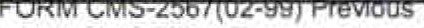 STATEMENT OF DEFICIENCIES AND PLAN OF CORRECTIONSTATEMENT OF DEFICIENCIES AND PLAN OF CORRECTION(X1) PROVIDERISUPPLIERICLIA IDENTIFICATION NUMBER:095039(X1) PROVIDERISUPPLIERICLIA IDENTIFICATION NUMBER:095039(X2) MULTIPLE CONSTRUCTION A BUILDINGB. WING  	_(X2) MULTIPLE CONSTRUCTION A BUILDINGB. WING  	_(X2) MULTIPLE CONSTRUCTION A BUILDINGB. WING  	_(X3) DATE SURVEY COMPLETED01/19/2011(X3) DATE SURVEY COMPLETED01/19/2011NAME OF PROVIDER OR SUPPLIERUNITED MEDICAL NURSING HOMENAME OF PROVIDER OR SUPPLIERUNITED MEDICAL NURSING HOMENAME OF PROVIDER OR SUPPLIERUNITED MEDICAL NURSING HOMENAME OF PROVIDER OR SUPPLIERUNITED MEDICAL NURSING HOMENAME OF PROVIDER OR SUPPLIERUNITED MEDICAL NURSING HOMESTREET ADDRESS, CITY, STATE, ZIP CODE1310 SOUTHERN AVENUE, SEWASHINGTON, DC  20032STREET ADDRESS, CITY, STATE, ZIP CODE1310 SOUTHERN AVENUE, SEWASHINGTON, DC  20032STREET ADDRESS, CITY, STATE, ZIP CODE1310 SOUTHERN AVENUE, SEWASHINGTON, DC  20032STREET ADDRESS, CITY, STATE, ZIP CODE1310 SOUTHERN AVENUE, SEWASHINGTON, DC  20032(X4) ID 		SUMMARY STATEMENT OF DEFICIENCIES		ID 		PROVIDER'S PLAN OF CORRECTION PREFIX	(EACH DEFICIENCY MUST BE PRECEDED BY FULL REGULATORY	PREFIX	(EACH CORRECTIVE ACTION SHOULD BETAG	OR LSC IDENTIFYING INFORMATION)	TAG	CROSS-REFERENCED TO THE APPROPRIATE DEFICIENCY)(X4) ID 		SUMMARY STATEMENT OF DEFICIENCIES		ID 		PROVIDER'S PLAN OF CORRECTION PREFIX	(EACH DEFICIENCY MUST BE PRECEDED BY FULL REGULATORY	PREFIX	(EACH CORRECTIVE ACTION SHOULD BETAG	OR LSC IDENTIFYING INFORMATION)	TAG	CROSS-REFERENCED TO THE APPROPRIATE DEFICIENCY)(X4) ID 		SUMMARY STATEMENT OF DEFICIENCIES		ID 		PROVIDER'S PLAN OF CORRECTION PREFIX	(EACH DEFICIENCY MUST BE PRECEDED BY FULL REGULATORY	PREFIX	(EACH CORRECTIVE ACTION SHOULD BETAG	OR LSC IDENTIFYING INFORMATION)	TAG	CROSS-REFERENCED TO THE APPROPRIATE DEFICIENCY)(X4) ID 		SUMMARY STATEMENT OF DEFICIENCIES		ID 		PROVIDER'S PLAN OF CORRECTION PREFIX	(EACH DEFICIENCY MUST BE PRECEDED BY FULL REGULATORY	PREFIX	(EACH CORRECTIVE ACTION SHOULD BETAG	OR LSC IDENTIFYING INFORMATION)	TAG	CROSS-REFERENCED TO THE APPROPRIATE DEFICIENCY)(X4) ID 		SUMMARY STATEMENT OF DEFICIENCIES		ID 		PROVIDER'S PLAN OF CORRECTION PREFIX	(EACH DEFICIENCY MUST BE PRECEDED BY FULL REGULATORY	PREFIX	(EACH CORRECTIVE ACTION SHOULD BETAG	OR LSC IDENTIFYING INFORMATION)	TAG	CROSS-REFERENCED TO THE APPROPRIATE DEFICIENCY)(X4) ID 		SUMMARY STATEMENT OF DEFICIENCIES		ID 		PROVIDER'S PLAN OF CORRECTION PREFIX	(EACH DEFICIENCY MUST BE PRECEDED BY FULL REGULATORY	PREFIX	(EACH CORRECTIVE ACTION SHOULD BETAG	OR LSC IDENTIFYING INFORMATION)	TAG	CROSS-REFERENCED TO THE APPROPRIATE DEFICIENCY)(X4) ID 		SUMMARY STATEMENT OF DEFICIENCIES		ID 		PROVIDER'S PLAN OF CORRECTION PREFIX	(EACH DEFICIENCY MUST BE PRECEDED BY FULL REGULATORY	PREFIX	(EACH CORRECTIVE ACTION SHOULD BETAG	OR LSC IDENTIFYING INFORMATION)	TAG	CROSS-REFERENCED TO THE APPROPRIATE DEFICIENCY)(X4) ID 		SUMMARY STATEMENT OF DEFICIENCIES		ID 		PROVIDER'S PLAN OF CORRECTION PREFIX	(EACH DEFICIENCY MUST BE PRECEDED BY FULL REGULATORY	PREFIX	(EACH CORRECTIVE ACTION SHOULD BETAG	OR LSC IDENTIFYING INFORMATION)	TAG	CROSS-REFERENCED TO THE APPROPRIATE DEFICIENCY)(X5) COMPLETION DATEF 226Continued From page 9approximately 2:00 PM. Employee #2 acknowledged that the abuse training was not conducted up to 14days after the date of hire for Employee #31.Continued From page 9approximately 2:00 PM. Employee #2 acknowledged that the abuse training was not conducted up to 14days after the date of hire for Employee #31.F 226Continued From page 9approximately 2:00 PM. Employee #2 acknowledged that the abuse training was not conducted up to 14days after the date of hire for Employee #31.Continued From page 9approximately 2:00 PM. Employee #2 acknowledged that the abuse training was not conducted up to 14days after the date of hire for Employee #31.F 226F 226F 226Facility staff failed to ensure that Employee #31 received education  on the recognition and prevention of resident abuse prior to his/her employment  at the facility.4. Facility staff failed to ensure that Employee #32 received education  on the recognition and prevention of resident abuse prior to his/her employment  at the facility.A review of Employee #32's file was conducted on January 18, 2011 at approximately  2:00 PM in the presence of Employee #2. The employee's  file revealed the following:Date of hire November  8, 2010.There was evidence of a  " Receipt of Patient/Resident Abuse Policy" in the employee  ' s file.  The facility's policy entitled:  "Prevention of Abuse" Policy No: HR-012, Effective Date:2/22/2010 stipulated:  Procedures:  "All new hireswill be screened and subject to a background check before hire.  All staff will receive annual education on the recognition and prevention of resident abuse... "   The policy was signed December  20, 2010,indicating the employee  received the training 14 days after he/she began employment  with the facility.A face-to-face  interview was conducted withEmployee #2 on January18, 2011 at approximately2:00PM. Employee #2 acknowledged that theFacility staff failed to ensure that Employee #31 received education  on the recognition and prevention of resident abuse prior to his/her employment  at the facility.4. Facility staff failed to ensure that Employee #32 received education  on the recognition and prevention of resident abuse prior to his/her employment  at the facility.A review of Employee #32's file was conducted on January 18, 2011 at approximately  2:00 PM in the presence of Employee #2. The employee's  file revealed the following:Date of hire November  8, 2010.There was evidence of a  " Receipt of Patient/Resident Abuse Policy" in the employee  ' s file.  The facility's policy entitled:  "Prevention of Abuse" Policy No: HR-012, Effective Date:2/22/2010 stipulated:  Procedures:  "All new hireswill be screened and subject to a background check before hire.  All staff will receive annual education on the recognition and prevention of resident abuse... "   The policy was signed December  20, 2010,indicating the employee  received the training 14 days after he/she began employment  with the facility.A face-to-face  interview was conducted withEmployee #2 on January18, 2011 at approximately2:00PM. Employee #2 acknowledged that theFacility staff failed to ensure that Employee #31 received education  on the recognition and prevention of resident abuse prior to his/her employment  at the facility.4. Facility staff failed to ensure that Employee #32 received education  on the recognition and prevention of resident abuse prior to his/her employment  at the facility.A review of Employee #32's file was conducted on January 18, 2011 at approximately  2:00 PM in the presence of Employee #2. The employee's  file revealed the following:Date of hire November  8, 2010.There was evidence of a  " Receipt of Patient/Resident Abuse Policy" in the employee  ' s file.  The facility's policy entitled:  "Prevention of Abuse" Policy No: HR-012, Effective Date:2/22/2010 stipulated:  Procedures:  "All new hireswill be screened and subject to a background check before hire.  All staff will receive annual education on the recognition and prevention of resident abuse... "   The policy was signed December  20, 2010,indicating the employee  received the training 14 days after he/she began employment  with the facility.A face-to-face  interview was conducted withEmployee #2 on January18, 2011 at approximately2:00PM. Employee #2 acknowledged that theF 226F 226F 226abuse training was notabuse training was notF 226F 226F 226STATEMENT OF DEFICIENCIES AND PLAN OF CORRECTIONSTATEMENT OF DEFICIENCIES AND PLAN OF CORRECTION(X1) PROVIDER/SUPPLIER/CLIA IDENTIFICATION NUMBER:095039(X1) PROVIDER/SUPPLIER/CLIA IDENTIFICATION NUMBER:095039(X2) MULTIPLE CONSTRUCTION A BUILDINGB. WING  	 	_(X2) MULTIPLE CONSTRUCTION A BUILDINGB. WING  	 	_(X2) MULTIPLE CONSTRUCTION A BUILDINGB. WING  	 	_(X3) DATE SURVEY COMPLETED01/19/2011(X3) DATE SURVEY COMPLETED01/19/2011NAME OF PROVIDER OR SUPPLIERUNITED MEDICAL NURSING HOMENAME OF PROVIDER OR SUPPLIERUNITED MEDICAL NURSING HOMENAME OF PROVIDER OR SUPPLIERUNITED MEDICAL NURSING HOMENAME OF PROVIDER OR SUPPLIERUNITED MEDICAL NURSING HOMENAME OF PROVIDER OR SUPPLIERUNITED MEDICAL NURSING HOMESTREET ADDRESS, CITY, STATE, ZIP CODE1310 SOUTHERN AVENUE, SEWASHINGTON, DC 20032STREET ADDRESS, CITY, STATE, ZIP CODE1310 SOUTHERN AVENUE, SEWASHINGTON, DC 20032STREET ADDRESS, CITY, STATE, ZIP CODE1310 SOUTHERN AVENUE, SEWASHINGTON, DC 20032STREET ADDRESS, CITY, STATE, ZIP CODE1310 SOUTHERN AVENUE, SEWASHINGTON, DC 20032(X4) ID PREFIX TAGSUMMARY STATEMENT OF DEFICIENCIES(EACH DEFICIENCY MUST BE PRECEDED BY FULL REGULATORY OR LSC IDENTIFYING INFORMATION)SUMMARY STATEMENT OF DEFICIENCIES(EACH DEFICIENCY MUST BE PRECEDED BY FULL REGULATORY OR LSC IDENTIFYING INFORMATION)ID 			PROVIDER'S PLAN OF CORRECTION		(X5) PREFIX 		(EACH CORRECTIVE ACTION SHOULD BE	COMPLETION TAG	CROSS-REFERENCED TO THE APPROPRIATE	   DATEDEFICIENCY)ID 			PROVIDER'S PLAN OF CORRECTION		(X5) PREFIX 		(EACH CORRECTIVE ACTION SHOULD BE	COMPLETION TAG	CROSS-REFERENCED TO THE APPROPRIATE	   DATEDEFICIENCY)ID 			PROVIDER'S PLAN OF CORRECTION		(X5) PREFIX 		(EACH CORRECTIVE ACTION SHOULD BE	COMPLETION TAG	CROSS-REFERENCED TO THE APPROPRIATE	   DATEDEFICIENCY)ID 			PROVIDER'S PLAN OF CORRECTION		(X5) PREFIX 		(EACH CORRECTIVE ACTION SHOULD BE	COMPLETION TAG	CROSS-REFERENCED TO THE APPROPRIATE	   DATEDEFICIENCY)ID 			PROVIDER'S PLAN OF CORRECTION		(X5) PREFIX 		(EACH CORRECTIVE ACTION SHOULD BE	COMPLETION TAG	CROSS-REFERENCED TO THE APPROPRIATE	   DATEDEFICIENCY)ID 			PROVIDER'S PLAN OF CORRECTION		(X5) PREFIX 		(EACH CORRECTIVE ACTION SHOULD BE	COMPLETION TAG	CROSS-REFERENCED TO THE APPROPRIATE	   DATEDEFICIENCY)F 281F 309SS=EContinued From page 37rotate the catheter while it is being withdrawn. Limit suction time to no more than 10 seconds. Instill3-5ml sterile normal saline into the artificial airway during spontaneous  inspiration if secretions are tenacious. Rinse catheter between suction passes by inserting tip in cup of sterile water and applying suction. Continue making suction passes, bagging the resident between passes, until the airways are clear of accumulated secretions. Give the patient four to five  " sigh "  breaths with ambu bag. Return the resident to ventilator. "Tracheostomy Care Procedure, Fundamentals  of Nursing Made Incredibly Easy (2007) Lippincott www.sh.lsuhsc.edu/policies/policy_manuals_via_ms_word/Nursing/T-25.pdf<http://www.sh.lsuhsc.edu/policies/policy_manuals_via_ms_word/Nursing/T-25.pdf>A face-to-face  interview was conducted on January14, 2011 at 9:40AM with Employee #7 Employee#9 and Employee #22.  They acknowledged that the suctioning of the Trach was not provided according to professional standard of practice.  The record was reviewed on January 14, 2011.483.25 PROVIDE CARE/SERVICES FOR HIGHEST WELL BEINGEach resident must receive and the facility must provide the necessary care and services to attain or maintain the highest practicable  physical, mental, and psychosocial well-being,  in accordance· with theContinued From page 37rotate the catheter while it is being withdrawn. Limit suction time to no more than 10 seconds. Instill3-5ml sterile normal saline into the artificial airway during spontaneous  inspiration if secretions are tenacious. Rinse catheter between suction passes by inserting tip in cup of sterile water and applying suction. Continue making suction passes, bagging the resident between passes, until the airways are clear of accumulated secretions. Give the patient four to five  " sigh "  breaths with ambu bag. Return the resident to ventilator. "Tracheostomy Care Procedure, Fundamentals  of Nursing Made Incredibly Easy (2007) Lippincott www.sh.lsuhsc.edu/policies/policy_manuals_via_ms_word/Nursing/T-25.pdf<http://www.sh.lsuhsc.edu/policies/policy_manuals_via_ms_word/Nursing/T-25.pdf>A face-to-face  interview was conducted on January14, 2011 at 9:40AM with Employee #7 Employee#9 and Employee #22.  They acknowledged that the suctioning of the Trach was not provided according to professional standard of practice.  The record was reviewed on January 14, 2011.483.25 PROVIDE CARE/SERVICES FOR HIGHEST WELL BEINGEach resident must receive and the facility must provide the necessary care and services to attain or maintain the highest practicable  physical, mental, and psychosocial well-being,  in accordance· with theF 281F 309F 281F 309F 281F 309F 281F 309SS=EContinued From page 37rotate the catheter while it is being withdrawn. Limit suction time to no more than 10 seconds. Instill3-5ml sterile normal saline into the artificial airway during spontaneous  inspiration if secretions are tenacious. Rinse catheter between suction passes by inserting tip in cup of sterile water and applying suction. Continue making suction passes, bagging the resident between passes, until the airways are clear of accumulated secretions. Give the patient four to five  " sigh "  breaths with ambu bag. Return the resident to ventilator. "Tracheostomy Care Procedure, Fundamentals  of Nursing Made Incredibly Easy (2007) Lippincott www.sh.lsuhsc.edu/policies/policy_manuals_via_ms_word/Nursing/T-25.pdf<http://www.sh.lsuhsc.edu/policies/policy_manuals_via_ms_word/Nursing/T-25.pdf>A face-to-face  interview was conducted on January14, 2011 at 9:40AM with Employee #7 Employee#9 and Employee #22.  They acknowledged that the suctioning of the Trach was not provided according to professional standard of practice.  The record was reviewed on January 14, 2011.483.25 PROVIDE CARE/SERVICES FOR HIGHEST WELL BEINGEach resident must receive and the facility must provide the necessary care and services to attain or maintain the highest practicable  physical, mental, and psychosocial well-being,  in accordance· with theContinued From page 37rotate the catheter while it is being withdrawn. Limit suction time to no more than 10 seconds. Instill3-5ml sterile normal saline into the artificial airway during spontaneous  inspiration if secretions are tenacious. Rinse catheter between suction passes by inserting tip in cup of sterile water and applying suction. Continue making suction passes, bagging the resident between passes, until the airways are clear of accumulated secretions. Give the patient four to five  " sigh "  breaths with ambu bag. Return the resident to ventilator. "Tracheostomy Care Procedure, Fundamentals  of Nursing Made Incredibly Easy (2007) Lippincott www.sh.lsuhsc.edu/policies/policy_manuals_via_ms_word/Nursing/T-25.pdf<http://www.sh.lsuhsc.edu/policies/policy_manuals_via_ms_word/Nursing/T-25.pdf>A face-to-face  interview was conducted on January14, 2011 at 9:40AM with Employee #7 Employee#9 and Employee #22.  They acknowledged that the suctioning of the Trach was not provided according to professional standard of practice.  The record was reviewed on January 14, 2011.483.25 PROVIDE CARE/SERVICES FOR HIGHEST WELL BEINGEach resident must receive and the facility must provide the necessary care and services to attain or maintain the highest practicable  physical, mental, and psychosocial well-being,  in accordance· with theF 281F 309F 281F 309F 281F 3091. 		No resident was negatively affected by this deficient practice.  Resident #2, 5 an 6 wereweighed according to the Physicians Orders.2.	All other resident were checked that may be affected by this deficient  practice to assure that their weights have be taken according to the Physicians order. Those that were found to be out of compliance were weighed.1. 		No resident was negatively affected by this deficient practice.  Resident #2, 5 an 6 wereweighed according to the Physicians Orders.2.	All other resident were checked that may be affected by this deficient  practice to assure that their weights have be taken according to the Physicians order. Those that were found to be out of compliance were weighed.comprehensive assessment  and plan of care.comprehensive assessment  and plan of care.comprehensive assessment  and plan of care.F 281F 309F 281F 309F 281F 3091. 		No resident was negatively affected by this deficient practice.  Resident #2, 5 an 6 wereweighed according to the Physicians Orders.2.	All other resident were checked that may be affected by this deficient  practice to assure that their weights have be taken according to the Physicians order. Those that were found to be out of compliance were weighed.1. 		No resident was negatively affected by this deficient practice.  Resident #2, 5 an 6 wereweighed according to the Physicians Orders.2.	All other resident were checked that may be affected by this deficient  practice to assure that their weights have be taken according to the Physicians order. Those that were found to be out of compliance were weighed.STATEMENT OF DEFICIENCIES AND PLAN OF CORRECTIONSTATEMENT OF DEFICIENCIES AND PLAN OF CORRECTION(X1) PROVIDERISUPPLIER/CLIA IDENTIFICATION NUMBER:095039(X1) PROVIDERISUPPLIER/CLIA IDENTIFICATION NUMBER:095039(X2) MULTIPLE CONSTRUCTION A  BUILDINGB  WING  	_(X2) MULTIPLE CONSTRUCTION A  BUILDINGB  WING  	_(X2) MULTIPLE CONSTRUCTION A  BUILDINGB  WING  	_(X3) DATE SURVEY COMPLETED01/19/2011(X3) DATE SURVEY COMPLETED01/19/2011NAME OF PROVIDER OR SUPPLIERUNITED MEDICAL NURSING HOMENAME OF PROVIDER OR SUPPLIERUNITED MEDICAL NURSING HOMENAME OF PROVIDER OR SUPPLIERUNITED MEDICAL NURSING HOMENAME OF PROVIDER OR SUPPLIERUNITED MEDICAL NURSING HOMENAME OF PROVIDER OR SUPPLIERUNITED MEDICAL NURSING HOMESTREET ADDRESS, CITY, STATE, ZIP CODE1310 SOUTHERN AVENUE, SEWASHINGTON, DC  20032STREET ADDRESS, CITY, STATE, ZIP CODE1310 SOUTHERN AVENUE, SEWASHINGTON, DC  20032STREET ADDRESS, CITY, STATE, ZIP CODE1310 SOUTHERN AVENUE, SEWASHINGTON, DC  20032STREET ADDRESS, CITY, STATE, ZIP CODE1310 SOUTHERN AVENUE, SEWASHINGTON, DC  20032(X4)1D PREf iX TAGSUMMARY STATEMENT OF DEFICIENCIES		ID (EACH DEFICIENCY MUST BE PRECEDED BY FULL REGULATORY	PREFIXOR LSC IDENTIFYING INFORMATION)	TAGSUMMARY STATEMENT OF DEFICIENCIES		ID (EACH DEFICIENCY MUST BE PRECEDED BY FULL REGULATORY	PREFIXOR LSC IDENTIFYING INFORMATION)	TAGSUMMARY STATEMENT OF DEFICIENCIES		ID (EACH DEFICIENCY MUST BE PRECEDED BY FULL REGULATORY	PREFIXOR LSC IDENTIFYING INFORMATION)	TAGSUMMARY STATEMENT OF DEFICIENCIES		ID (EACH DEFICIENCY MUST BE PRECEDED BY FULL REGULATORY	PREFIXOR LSC IDENTIFYING INFORMATION)	TAGSUMMARY STATEMENT OF DEFICIENCIES		ID (EACH DEFICIENCY MUST BE PRECEDED BY FULL REGULATORY	PREFIXOR LSC IDENTIFYING INFORMATION)	TAGPROVIDER'S PLAN OF CORRECTION (EACH CORRECTIVE ACTION SHOULD BE CROSS-REFERENCED TO THE APPROPRIATE DEFICIENCY)PROVIDER'S PLAN OF CORRECTION (EACH CORRECTIVE ACTION SHOULD BE CROSS-REFERENCED TO THE APPROPRIATE DEFICIENCY)(X5) COMPLETION DATI:F 323Continued From page 53Physician ' s order dated and signed December  13,2010 at 12:20 PM directed, "Psych. Resident may be disch. [discharged]  Home-(self  care) resume Anchor Health Medical Center."Physician ' s order dated and signed December  15,2010 at 1910, directed, "Discharge to home in theAM".Physician's order dated December  28, 2010 and signed December  30, 2010 directed, "Hold resident' s Discharge/Planning secondary Anchor Health team unable to secure resident a house".Resident refused Insulin therapy [sliding scale coverage and /or finger sticks] between January 2,2011 and January 14,2011.Record lacked documented evidence that an elopement risk assessment  was completed on the Resident until January 14, 2011 when the elopement protocol was implemented  due to resident's refusal of insulin therapy.A review of the clinical record lacked evidence thatan  "Elopement Risk Assessment   "was completed upon admission  and up-dated as needed for Resident #SAM2.A face-to-face  interview was conducted withEmployee #7 at approximately  4:30 PM on January18, 2011.   He/she acknowledged that the record lacked documented evidence that an elopement risk assessment was completed  on the Resident until January 14, 2011 when the elopement protocol was implemented  due to resident's refusal of insulin therapy.  The record was reviewed on January 18,2011.B.  Based on observations made during theContinued From page 53Physician ' s order dated and signed December  13,2010 at 12:20 PM directed, "Psych. Resident may be disch. [discharged]  Home-(self  care) resume Anchor Health Medical Center."Physician ' s order dated and signed December  15,2010 at 1910, directed, "Discharge to home in theAM".Physician's order dated December  28, 2010 and signed December  30, 2010 directed, "Hold resident' s Discharge/Planning secondary Anchor Health team unable to secure resident a house".Resident refused Insulin therapy [sliding scale coverage and /or finger sticks] between January 2,2011 and January 14,2011.Record lacked documented evidence that an elopement risk assessment  was completed on the Resident until January 14, 2011 when the elopement protocol was implemented  due to resident's refusal of insulin therapy.A review of the clinical record lacked evidence thatan  "Elopement Risk Assessment   "was completed upon admission  and up-dated as needed for Resident #SAM2.A face-to-face  interview was conducted withEmployee #7 at approximately  4:30 PM on January18, 2011.   He/she acknowledged that the record lacked documented evidence that an elopement risk assessment was completed  on the Resident until January 14, 2011 when the elopement protocol was implemented  due to resident's refusal of insulin therapy.  The record was reviewed on January 18,2011.B.  Based on observations made during theF 323F 323F 323F 323Continued From page 53Physician ' s order dated and signed December  13,2010 at 12:20 PM directed, "Psych. Resident may be disch. [discharged]  Home-(self  care) resume Anchor Health Medical Center."Physician ' s order dated and signed December  15,2010 at 1910, directed, "Discharge to home in theAM".Physician's order dated December  28, 2010 and signed December  30, 2010 directed, "Hold resident' s Discharge/Planning secondary Anchor Health team unable to secure resident a house".Resident refused Insulin therapy [sliding scale coverage and /or finger sticks] between January 2,2011 and January 14,2011.Record lacked documented evidence that an elopement risk assessment  was completed on the Resident until January 14, 2011 when the elopement protocol was implemented  due to resident's refusal of insulin therapy.A review of the clinical record lacked evidence thatan  "Elopement Risk Assessment   "was completed upon admission  and up-dated as needed for Resident #SAM2.A face-to-face  interview was conducted withEmployee #7 at approximately  4:30 PM on January18, 2011.   He/she acknowledged that the record lacked documented evidence that an elopement risk assessment was completed  on the Resident until January 14, 2011 when the elopement protocol was implemented  due to resident's refusal of insulin therapy.  The record was reviewed on January 18,2011.B.  Based on observations made during theContinued From page 53Physician ' s order dated and signed December  13,2010 at 12:20 PM directed, "Psych. Resident may be disch. [discharged]  Home-(self  care) resume Anchor Health Medical Center."Physician ' s order dated and signed December  15,2010 at 1910, directed, "Discharge to home in theAM".Physician's order dated December  28, 2010 and signed December  30, 2010 directed, "Hold resident' s Discharge/Planning secondary Anchor Health team unable to secure resident a house".Resident refused Insulin therapy [sliding scale coverage and /or finger sticks] between January 2,2011 and January 14,2011.Record lacked documented evidence that an elopement risk assessment  was completed on the Resident until January 14, 2011 when the elopement protocol was implemented  due to resident's refusal of insulin therapy.A review of the clinical record lacked evidence thatan  "Elopement Risk Assessment   "was completed upon admission  and up-dated as needed for Resident #SAM2.A face-to-face  interview was conducted withEmployee #7 at approximately  4:30 PM on January18, 2011.   He/she acknowledged that the record lacked documented evidence that an elopement risk assessment was completed  on the Resident until January 14, 2011 when the elopement protocol was implemented  due to resident's refusal of insulin therapy.  The record was reviewed on January 18,2011.B.  Based on observations made during theSTATEMENT OF DEFICIENCIES AND PLAN OF CORRECTIONSTATEMENT OF DEFICIENCIES AND PLAN OF CORRECTION(X1) PROVIDER/SUPPLIER/CLIA IDENTIFICATION NUMBER:095039(X1) PROVIDER/SUPPLIER/CLIA IDENTIFICATION NUMBER:095039(X2) MULTIPLE CONSTRUCTION A. BUILDINGB  WING  	 	_(X2) MULTIPLE CONSTRUCTION A. BUILDINGB  WING  	 	_(X2) MULTIPLE CONSTRUCTION A. BUILDINGB  WING  	 	_(X3) DATE SURVEY COMPLETED01/19/2011(X3) DATE SURVEY COMPLETED01/19/2011NAME OF PROVIDER OR SUPPLIERUNITED MEDICAL NURSING HOMENAME OF PROVIDER OR SUPPLIERUNITED MEDICAL NURSING HOMENAME OF PROVIDER OR SUPPLIERUNITED MEDICAL NURSING HOMENAME OF PROVIDER OR SUPPLIERUNITED MEDICAL NURSING HOMENAME OF PROVIDER OR SUPPLIERUNITED MEDICAL NURSING HOMESTREET ADDRESS, CITY, STATE, ZIP CODE1310 SOUTHERN  AVENUE, SEWASHINGTON, DC 20032STREET ADDRESS, CITY, STATE, ZIP CODE1310 SOUTHERN  AVENUE, SEWASHINGTON, DC 20032STREET ADDRESS, CITY, STATE, ZIP CODE1310 SOUTHERN  AVENUE, SEWASHINGTON, DC 20032STREET ADDRESS, CITY, STATE, ZIP CODE1310 SOUTHERN  AVENUE, SEWASHINGTON, DC 20032(X4) ID 	SUMMARY STATEMENT OF DEFICIENCIESPREFIX	(EACH DEFICIENCY MUST BE PRECEDED BY FULL REGULATORYTAG	OR LSC IDENTIFYING INFORMATION)I(X4) ID 	SUMMARY STATEMENT OF DEFICIENCIESPREFIX	(EACH DEFICIENCY MUST BE PRECEDED BY FULL REGULATORYTAG	OR LSC IDENTIFYING INFORMATION)I(X4) ID 	SUMMARY STATEMENT OF DEFICIENCIESPREFIX	(EACH DEFICIENCY MUST BE PRECEDED BY FULL REGULATORYTAG	OR LSC IDENTIFYING INFORMATION)IID PREFIX TAGID PREFIX TAGID PREFIX TAGPROVIDER'S PLAN OF CORRECTION	IX5)(EACH CORRECTIVE ACTION SHOULD BE 	COMPLETIONCROSS-REFERENCED TO THE APPROPRIATE	DATEDEFICIENCY)PROVIDER'S PLAN OF CORRECTION	IX5)(EACH CORRECTIVE ACTION SHOULD BE 	COMPLETIONCROSS-REFERENCED TO THE APPROPRIATE	DATEDEFICIENCY)PROVIDER'S PLAN OF CORRECTION	IX5)(EACH CORRECTIVE ACTION SHOULD BE 	COMPLETIONCROSS-REFERENCED TO THE APPROPRIATE	DATEDEFICIENCY)F 325Continued From page 57under the supervision of a licensed nurse within 48 hours. Significant change is defined as:a. 5% in one month b. 7.5% in 3 months c. 10% in 6 months.All weights and re-weighs will be evaluated by a registered dietician."A review of Resident #2's record revealed the following weights for 2010:August 2010 - 176.5 poundsSeptember 2010-  no weight documentedOctober 2010 - 179 pounds November  2010-  176 pounds December 2010 - 198 pounds?According to a quarterly nutrition review dated December9, 2010,  "Current weight 198 [pounds]?, current weight appears inaccurate - staff unable to re-weigh d/t [due to] need to calibrate the scale." Nutrition review note dated December  10, 2010 revealed, "[Nursing] staff to notify RD [Registered Dietician] once re-wt [re-weigh] is available. "There was no evidence that a re-weigh was attempted after the December  2010 weight of 198 pounds.A face-to-face interview was conducted with Employees #3 and #4 on January 13, 2011 at approximately 1:30 PM.  Both acknowledged that there was no re-weigh done on Resident #2.  Are-weigh was done on January 14, 2011 which was181 pounds.  The clinical record was reviewed onJanuary 13, 2011.Continued From page 57under the supervision of a licensed nurse within 48 hours. Significant change is defined as:a. 5% in one month b. 7.5% in 3 months c. 10% in 6 months.All weights and re-weighs will be evaluated by a registered dietician."A review of Resident #2's record revealed the following weights for 2010:August 2010 - 176.5 poundsSeptember 2010-  no weight documentedOctober 2010 - 179 pounds November  2010-  176 pounds December 2010 - 198 pounds?According to a quarterly nutrition review dated December9, 2010,  "Current weight 198 [pounds]?, current weight appears inaccurate - staff unable to re-weigh d/t [due to] need to calibrate the scale." Nutrition review note dated December  10, 2010 revealed, "[Nursing] staff to notify RD [Registered Dietician] once re-wt [re-weigh] is available. "There was no evidence that a re-weigh was attempted after the December  2010 weight of 198 pounds.A face-to-face interview was conducted with Employees #3 and #4 on January 13, 2011 at approximately 1:30 PM.  Both acknowledged that there was no re-weigh done on Resident #2.  Are-weigh was done on January 14, 2011 which was181 pounds.  The clinical record was reviewed onJanuary 13, 2011.F 325F 325F 325F 325Continued From page 57under the supervision of a licensed nurse within 48 hours. Significant change is defined as:a. 5% in one month b. 7.5% in 3 months c. 10% in 6 months.All weights and re-weighs will be evaluated by a registered dietician."A review of Resident #2's record revealed the following weights for 2010:August 2010 - 176.5 poundsSeptember 2010-  no weight documentedOctober 2010 - 179 pounds November  2010-  176 pounds December 2010 - 198 pounds?According to a quarterly nutrition review dated December9, 2010,  "Current weight 198 [pounds]?, current weight appears inaccurate - staff unable to re-weigh d/t [due to] need to calibrate the scale." Nutrition review note dated December  10, 2010 revealed, "[Nursing] staff to notify RD [Registered Dietician] once re-wt [re-weigh] is available. "There was no evidence that a re-weigh was attempted after the December  2010 weight of 198 pounds.A face-to-face interview was conducted with Employees #3 and #4 on January 13, 2011 at approximately 1:30 PM.  Both acknowledged that there was no re-weigh done on Resident #2.  Are-weigh was done on January 14, 2011 which was181 pounds.  The clinical record was reviewed onJanuary 13, 2011.Continued From page 57under the supervision of a licensed nurse within 48 hours. Significant change is defined as:a. 5% in one month b. 7.5% in 3 months c. 10% in 6 months.All weights and re-weighs will be evaluated by a registered dietician."A review of Resident #2's record revealed the following weights for 2010:August 2010 - 176.5 poundsSeptember 2010-  no weight documentedOctober 2010 - 179 pounds November  2010-  176 pounds December 2010 - 198 pounds?According to a quarterly nutrition review dated December9, 2010,  "Current weight 198 [pounds]?, current weight appears inaccurate - staff unable to re-weigh d/t [due to] need to calibrate the scale." Nutrition review note dated December  10, 2010 revealed, "[Nursing] staff to notify RD [Registered Dietician] once re-wt [re-weigh] is available. "There was no evidence that a re-weigh was attempted after the December  2010 weight of 198 pounds.A face-to-face interview was conducted with Employees #3 and #4 on January 13, 2011 at approximately 1:30 PM.  Both acknowledged that there was no re-weigh done on Resident #2.  Are-weigh was done on January 14, 2011 which was181 pounds.  The clinical record was reviewed onJanuary 13, 2011.F 325F 325F 325STATEMENT OF DEFICIENCIES AND PLAN OF CORRECTIONSTATEMENT OF DEFICIENCIES AND PLAN OF CORRECTION(X1) PROVIDERISUPPLIER/CLIA IDENTIFICATION NUMBER:095039(X1) PROVIDERISUPPLIER/CLIA IDENTIFICATION NUMBER:095039(X2) MULTIPLE CONSTRUCTION A  BUILDINGB  WING  	_(X2) MULTIPLE CONSTRUCTION A  BUILDINGB  WING  	_(X2) MULTIPLE CONSTRUCTION A  BUILDINGB  WING  	_(X3) DATE SURVEY COMPLETED01/19/2011(X3) DATE SURVEY COMPLETED01/19/2011NAME OF PROVIDER OR SUPPLIERUNITED MEDICAL NURSING HOMENAME OF PROVIDER OR SUPPLIERUNITED MEDICAL NURSING HOMENAME OF PROVIDER OR SUPPLIERUNITED MEDICAL NURSING HOMENAME OF PROVIDER OR SUPPLIERUNITED MEDICAL NURSING HOMENAME OF PROVIDER OR SUPPLIERUNITED MEDICAL NURSING HOMESTREET ADDRESS, CITY, STATE, ZIP CODE1310 SOUTHERN AVENUE, SEWASHINGTON, DC  20032STREET ADDRESS, CITY, STATE, ZIP CODE1310 SOUTHERN AVENUE, SEWASHINGTON, DC  20032STREET ADDRESS, CITY, STATE, ZIP CODE1310 SOUTHERN AVENUE, SEWASHINGTON, DC  20032STREET ADDRESS, CITY, STATE, ZIP CODE1310 SOUTHERN AVENUE, SEWASHINGTON, DC  20032(X4) ID PREFIX TAGSUMMARY STATEMENT OF DEFICIENCIES(EACH DEFICIENCY MUST BE PRECEDED BY FULL REGULATORY OR LSC IDENTIFYING INFORMATION)SUMMARY STATEMENT OF DEFICIENCIES(EACH DEFICIENCY MUST BE PRECEDED BY FULL REGULATORY OR LSC IDENTIFYING INFORMATION)ID PREFIX TAGID PREFIX TAGID PREFIX TAGPROVIDER'S PLAN OF CORRECTION (EACH CORRECTIVE ACTION SHOULD BE CROSS-REFERENCED TO THE APPROPRIATE DEFICIENCY)PROVIDER'S PLAN OF CORRECTION (EACH CORRECTIVE ACTION SHOULD BE CROSS-REFERENCED TO THE APPROPRIATE DEFICIENCY)(X5) COMPLETION DATEID PREFIX TAGID PREFIX TAGID PREFIX TAGPROVIDER'S PLAN OF CORRECTION (EACH CORRECTIVE ACTION SHOULD BE CROSS-REFERENCED TO THE APPROPRIATE DEFICIENCY)PROVIDER'S PLAN OF CORRECTION (EACH CORRECTIVE ACTION SHOULD BE CROSS-REFERENCED TO THE APPROPRIATE DEFICIENCY)(X5) COMPLETION DATEF 371Continued From page 65chicken broth and two (2) of two (2) bags of meat sauce were stored beyond their expiration date; two (2) of three (3) garbage disposals and one (1) of two (2) walk-in freezer were out of order; one (1) of two (2) walk-in freezers was unable to sustain required temperatures; one (1) of two (2) refrigerators had a broken door handle and a torn gasket; 30 of 30 soiled, dented and damaged full sheet pans and five (5) of seven (7) soiled pizza pans;  15 of 15 expired loaves of bread; prematurely recorded entries onthe pots and pans log and the dishwashing  machine logs; out of range temperatures   on hot and cold foods from the test tray and approximately  100 of100 serving trays that were inappropriately  stored.The findings include:1. Food items were stored beyond their expiration date in the walk-in 1 refrigerator including: onecook-chill bag of cheesy grits with an expiration date of 1-5-11, one cook-chill bag of chicken gravy expired 11-22-2010, one cook-chill bag of chicken broth (1-3-2011)  and two bags of meat sauce(1-10-2011).2. Essential equipment  such as two (2) of three (3) garbage disposals and one (1) of two (2) walk-in freezers were not functioning and had been inoperative for 30 to 60 days.3. Walk-in freezer #2 was not maintaining theexpected ternperatures of zero to -10 degrees F due to a broken latch at the entrance door.4. The entrance door to the walk-in 1 refrigeratorwould not completely  close due to a broken door handle and a torn door gasket.5. 30 of 30 full sheet pans were soiled, dented and damaged and needed to be replaced.6. Five (5) of seven (7) pizza pans were soiled with food residue.7. Fifteen loaves of bread with an expiration dateContinued From page 65chicken broth and two (2) of two (2) bags of meat sauce were stored beyond their expiration date; two (2) of three (3) garbage disposals and one (1) of two (2) walk-in freezer were out of order; one (1) of two (2) walk-in freezers was unable to sustain required temperatures; one (1) of two (2) refrigerators had a broken door handle and a torn gasket; 30 of 30 soiled, dented and damaged full sheet pans and five (5) of seven (7) soiled pizza pans;  15 of 15 expired loaves of bread; prematurely recorded entries onthe pots and pans log and the dishwashing  machine logs; out of range temperatures   on hot and cold foods from the test tray and approximately  100 of100 serving trays that were inappropriately  stored.The findings include:1. Food items were stored beyond their expiration date in the walk-in 1 refrigerator including: onecook-chill bag of cheesy grits with an expiration date of 1-5-11, one cook-chill bag of chicken gravy expired 11-22-2010, one cook-chill bag of chicken broth (1-3-2011)  and two bags of meat sauce(1-10-2011).2. Essential equipment  such as two (2) of three (3) garbage disposals and one (1) of two (2) walk-in freezers were not functioning and had been inoperative for 30 to 60 days.3. Walk-in freezer #2 was not maintaining theexpected ternperatures of zero to -10 degrees F due to a broken latch at the entrance door.4. The entrance door to the walk-in 1 refrigeratorwould not completely  close due to a broken door handle and a torn door gasket.5. 30 of 30 full sheet pans were soiled, dented and damaged and needed to be replaced.6. Five (5) of seven (7) pizza pans were soiled with food residue.7. Fifteen loaves of bread with an expiration dateF 371F 371F 3711.		Food items that were stored beyond their expiration date in the walk-in 1refrigerator including: one cook- chill bag of cheesy grits1.		Food items that were stored beyond their expiration date in the walk-in 1refrigerator including: one cook- chill bag of cheesy grits1.		Food items that were stored beyond their expiration date in the walk-in 1refrigerator including: one cook- chill bag of cheesy gritsF 371Continued From page 65chicken broth and two (2) of two (2) bags of meat sauce were stored beyond their expiration date; two (2) of three (3) garbage disposals and one (1) of two (2) walk-in freezer were out of order; one (1) of two (2) walk-in freezers was unable to sustain required temperatures; one (1) of two (2) refrigerators had a broken door handle and a torn gasket; 30 of 30 soiled, dented and damaged full sheet pans and five (5) of seven (7) soiled pizza pans;  15 of 15 expired loaves of bread; prematurely recorded entries onthe pots and pans log and the dishwashing  machine logs; out of range temperatures   on hot and cold foods from the test tray and approximately  100 of100 serving trays that were inappropriately  stored.The findings include:1. Food items were stored beyond their expiration date in the walk-in 1 refrigerator including: onecook-chill bag of cheesy grits with an expiration date of 1-5-11, one cook-chill bag of chicken gravy expired 11-22-2010, one cook-chill bag of chicken broth (1-3-2011)  and two bags of meat sauce(1-10-2011).2. Essential equipment  such as two (2) of three (3) garbage disposals and one (1) of two (2) walk-in freezers were not functioning and had been inoperative for 30 to 60 days.3. Walk-in freezer #2 was not maintaining theexpected ternperatures of zero to -10 degrees F due to a broken latch at the entrance door.4. The entrance door to the walk-in 1 refrigeratorwould not completely  close due to a broken door handle and a torn door gasket.5. 30 of 30 full sheet pans were soiled, dented and damaged and needed to be replaced.6. Five (5) of seven (7) pizza pans were soiled with food residue.7. Fifteen loaves of bread with an expiration dateContinued From page 65chicken broth and two (2) of two (2) bags of meat sauce were stored beyond their expiration date; two (2) of three (3) garbage disposals and one (1) of two (2) walk-in freezer were out of order; one (1) of two (2) walk-in freezers was unable to sustain required temperatures; one (1) of two (2) refrigerators had a broken door handle and a torn gasket; 30 of 30 soiled, dented and damaged full sheet pans and five (5) of seven (7) soiled pizza pans;  15 of 15 expired loaves of bread; prematurely recorded entries onthe pots and pans log and the dishwashing  machine logs; out of range temperatures   on hot and cold foods from the test tray and approximately  100 of100 serving trays that were inappropriately  stored.The findings include:1. Food items were stored beyond their expiration date in the walk-in 1 refrigerator including: onecook-chill bag of cheesy grits with an expiration date of 1-5-11, one cook-chill bag of chicken gravy expired 11-22-2010, one cook-chill bag of chicken broth (1-3-2011)  and two bags of meat sauce(1-10-2011).2. Essential equipment  such as two (2) of three (3) garbage disposals and one (1) of two (2) walk-in freezers were not functioning and had been inoperative for 30 to 60 days.3. Walk-in freezer #2 was not maintaining theexpected ternperatures of zero to -10 degrees F due to a broken latch at the entrance door.4. The entrance door to the walk-in 1 refrigeratorwould not completely  close due to a broken door handle and a torn door gasket.5. 30 of 30 full sheet pans were soiled, dented and damaged and needed to be replaced.6. Five (5) of seven (7) pizza pans were soiled with food residue.7. Fifteen loaves of bread with an expiration dateF 371F 371F 371with a expiration  date of 01/05/11, one cook-chill bag of chicken gravy expired11/22/10, one cook -<hill bag of chicken broth (01/03/11) and two bags of meat sauce were disposed of at the time of the survey.Essential equipment such as two of three garbage disposals that were not working was repaired.  The walk in freeze that was not working has been taken out of service in order to be rebuilt. This has not affected the operation of the kitchen..The walk-in freezer#2 that was not maintaining the expected temperatures of zero to ten degrees F due to a broken latch at theentrance door was repaired.The entrance door to the walk-in 1 refrigerator that would not completely close due to a broken door handle and a torn door gasket was repaired.The 30 full sheet pans that  were soiled, dented and damaged were discarded and replaced.The 5 pizza pans that were soiled with food residue were cleaned at the time of the survey.Fifteen loaves of bread with an expiration date of October     2010 in the walk in freezer #1was discarded at the time of the survey.The dietary staff was reprimanded for prerecording the pot and pans sanitizing log and the dishwashing machine log entries. Re educate staff on proper  documentation.with a expiration  date of 01/05/11, one cook-chill bag of chicken gravy expired11/22/10, one cook -<hill bag of chicken broth (01/03/11) and two bags of meat sauce were disposed of at the time of the survey.Essential equipment such as two of three garbage disposals that were not working was repaired.  The walk in freeze that was not working has been taken out of service in order to be rebuilt. This has not affected the operation of the kitchen..The walk-in freezer#2 that was not maintaining the expected temperatures of zero to ten degrees F due to a broken latch at theentrance door was repaired.The entrance door to the walk-in 1 refrigerator that would not completely close due to a broken door handle and a torn door gasket was repaired.The 30 full sheet pans that  were soiled, dented and damaged were discarded and replaced.The 5 pizza pans that were soiled with food residue were cleaned at the time of the survey.Fifteen loaves of bread with an expiration date of October     2010 in the walk in freezer #1was discarded at the time of the survey.The dietary staff was reprimanded for prerecording the pot and pans sanitizing log and the dishwashing machine log entries. Re educate staff on proper  documentation.STATEMENT OF DEFICIENCIES AND PLAN OF CORRECTIONSTATEMENT OF DEFICIENCIES AND PLAN OF CORRECTION(X1)  PROVIDER/SUPPLIERICLIA IDENTIFICATION NUMBER:095039(X1)  PROVIDER/SUPPLIERICLIA IDENTIFICATION NUMBER:095039(X2) MULTIPLE CONSTRUCTION A. BUILDINGB. WING  	_ _ _(X2) MULTIPLE CONSTRUCTION A. BUILDINGB. WING  	_ _ _(X2) MULTIPLE CONSTRUCTION A. BUILDINGB. WING  	_ _ _(X3) DATE SURVEY COMPLETED01/19/2011(X3) DATE SURVEY COMPLETED01/19/2011NAME OF PROVIDER OR SUPPLIERUNITED MEDICAL NURSING HOMENAME OF PROVIDER OR SUPPLIERUNITED MEDICAL NURSING HOMENAME OF PROVIDER OR SUPPLIERUNITED MEDICAL NURSING HOMENAME OF PROVIDER OR SUPPLIERUNITED MEDICAL NURSING HOMENAME OF PROVIDER OR SUPPLIERUNITED MEDICAL NURSING HOMESTREET ADDRESS, CITY, STATE, ZIP CODE1310 SOUTHERN AVENUE, SEWASHINGTON, DC  20032STREET ADDRESS, CITY, STATE, ZIP CODE1310 SOUTHERN AVENUE, SEWASHINGTON, DC  20032STREET ADDRESS, CITY, STATE, ZIP CODE1310 SOUTHERN AVENUE, SEWASHINGTON, DC  20032STREET ADDRESS, CITY, STATE, ZIP CODE1310 SOUTHERN AVENUE, SEWASHINGTON, DC  20032(X4) ID PREFIX TAGSUMMARY STATEMENT OF DEFICIENCIES(EACH DEFICIENCY MUST BE PRECEDED BY FULL REGULATORYOR LSC IDENTIFYING INFORMATION)SUMMARY STATEMENT OF DEFICIENCIES(EACH DEFICIENCY MUST BE PRECEDED BY FULL REGULATORYOR LSC IDENTIFYING INFORMATION)ID 			PROVIDER'S PLAN OF CORRECTION		(XS) PREFIX 		(EACH CORRECTIVE ACTION SHOULD BE	COMPLETION TAG 	CROSS-REFERENCED TO THE APPROPRIATE	   ElATEDEFICIENCY)ID 			PROVIDER'S PLAN OF CORRECTION		(XS) PREFIX 		(EACH CORRECTIVE ACTION SHOULD BE	COMPLETION TAG 	CROSS-REFERENCED TO THE APPROPRIATE	   ElATEDEFICIENCY)ID 			PROVIDER'S PLAN OF CORRECTION		(XS) PREFIX 		(EACH CORRECTIVE ACTION SHOULD BE	COMPLETION TAG 	CROSS-REFERENCED TO THE APPROPRIATE	   ElATEDEFICIENCY)ID 			PROVIDER'S PLAN OF CORRECTION		(XS) PREFIX 		(EACH CORRECTIVE ACTION SHOULD BE	COMPLETION TAG 	CROSS-REFERENCED TO THE APPROPRIATE	   ElATEDEFICIENCY)ID 			PROVIDER'S PLAN OF CORRECTION		(XS) PREFIX 		(EACH CORRECTIVE ACTION SHOULD BE	COMPLETION TAG 	CROSS-REFERENCED TO THE APPROPRIATE	   ElATEDEFICIENCY)ID 			PROVIDER'S PLAN OF CORRECTION		(XS) PREFIX 		(EACH CORRECTIVE ACTION SHOULD BE	COMPLETION TAG 	CROSS-REFERENCED TO THE APPROPRIATE	   ElATEDEFICIENCY)F 490Continued From page 7815, 2010 and last updated on December  26, 2010. The nursing notes revealed, "December 5, 2010 at4:00 PM RT' s [resident' s] condition remains stable. Continues pacing along the hallway. Needs constant re-directing and encouragement ...Closely monitored for elopement risk."According to the "Hourly Round" sheets for December 2010 and January 2011, Resident #F1 was monitored hourly.There was no evidence in the clinical record that an"Elopement Risk Assessment" was completed on admission and as necessary, and with any change in behavior, which would place the resident at risk for elopement. .3. Resident #F2 ' s clinical record revealed that the" Elopement Risk Assessment "  was not  updated as necessary, and with any change in behavior, which would place the resident at risk for elopement.The December  2010 and January 2011Psychoactive Medication Monthly Flow Records revealed that Resident #F2 was being monitored for non-compliant.The Elopement Care Plan was last updated onDecember  30, 2010.A physician ' s order dated December  21, 2010 at7:30AM directed,  " D/C [discontinue] every hourly monitoring for elopement.  Start to monitor resident for elopement every four (4) hours times two (2) weeks, then every shift. "The nursing notes revealed,  " December  20, 2010at 12:30 PM,  "Remain on hourly rounds 2nd to elopement risk and no attempt noted ...Out of bed to w/c [wheel chair] and propel self around the unit.The nursing notes revealed,  " December  21, 2010 at 3:00 PM,  " Started on 04 hr [every four hour] rounds.  Monitor for elopement risk.  NoContinued From page 7815, 2010 and last updated on December  26, 2010. The nursing notes revealed, "December 5, 2010 at4:00 PM RT' s [resident' s] condition remains stable. Continues pacing along the hallway. Needs constant re-directing and encouragement ...Closely monitored for elopement risk."According to the "Hourly Round" sheets for December 2010 and January 2011, Resident #F1 was monitored hourly.There was no evidence in the clinical record that an"Elopement Risk Assessment" was completed on admission and as necessary, and with any change in behavior, which would place the resident at risk for elopement. .3. Resident #F2 ' s clinical record revealed that the" Elopement Risk Assessment "  was not  updated as necessary, and with any change in behavior, which would place the resident at risk for elopement.The December  2010 and January 2011Psychoactive Medication Monthly Flow Records revealed that Resident #F2 was being monitored for non-compliant.The Elopement Care Plan was last updated onDecember  30, 2010.A physician ' s order dated December  21, 2010 at7:30AM directed,  " D/C [discontinue] every hourly monitoring for elopement.  Start to monitor resident for elopement every four (4) hours times two (2) weeks, then every shift. "The nursing notes revealed,  " December  20, 2010at 12:30 PM,  "Remain on hourly rounds 2nd to elopement risk and no attempt noted ...Out of bed to w/c [wheel chair] and propel self around the unit.The nursing notes revealed,  " December  21, 2010 at 3:00 PM,  " Started on 04 hr [every four hour] rounds.  Monitor for elopement risk.  NoF490F490F490F 490Continued From page 7815, 2010 and last updated on December  26, 2010. The nursing notes revealed, "December 5, 2010 at4:00 PM RT' s [resident' s] condition remains stable. Continues pacing along the hallway. Needs constant re-directing and encouragement ...Closely monitored for elopement risk."According to the "Hourly Round" sheets for December 2010 and January 2011, Resident #F1 was monitored hourly.There was no evidence in the clinical record that an"Elopement Risk Assessment" was completed on admission and as necessary, and with any change in behavior, which would place the resident at risk for elopement. .3. Resident #F2 ' s clinical record revealed that the" Elopement Risk Assessment "  was not  updated as necessary, and with any change in behavior, which would place the resident at risk for elopement.The December  2010 and January 2011Psychoactive Medication Monthly Flow Records revealed that Resident #F2 was being monitored for non-compliant.The Elopement Care Plan was last updated onDecember  30, 2010.A physician ' s order dated December  21, 2010 at7:30AM directed,  " D/C [discontinue] every hourly monitoring for elopement.  Start to monitor resident for elopement every four (4) hours times two (2) weeks, then every shift. "The nursing notes revealed,  " December  20, 2010at 12:30 PM,  "Remain on hourly rounds 2nd to elopement risk and no attempt noted ...Out of bed to w/c [wheel chair] and propel self around the unit.The nursing notes revealed,  " December  21, 2010 at 3:00 PM,  " Started on 04 hr [every four hour] rounds.  Monitor for elopement risk.  NoContinued From page 7815, 2010 and last updated on December  26, 2010. The nursing notes revealed, "December 5, 2010 at4:00 PM RT' s [resident' s] condition remains stable. Continues pacing along the hallway. Needs constant re-directing and encouragement ...Closely monitored for elopement risk."According to the "Hourly Round" sheets for December 2010 and January 2011, Resident #F1 was monitored hourly.There was no evidence in the clinical record that an"Elopement Risk Assessment" was completed on admission and as necessary, and with any change in behavior, which would place the resident at risk for elopement. .3. Resident #F2 ' s clinical record revealed that the" Elopement Risk Assessment "  was not  updated as necessary, and with any change in behavior, which would place the resident at risk for elopement.The December  2010 and January 2011Psychoactive Medication Monthly Flow Records revealed that Resident #F2 was being monitored for non-compliant.The Elopement Care Plan was last updated onDecember  30, 2010.A physician ' s order dated December  21, 2010 at7:30AM directed,  " D/C [discontinue] every hourly monitoring for elopement.  Start to monitor resident for elopement every four (4) hours times two (2) weeks, then every shift. "The nursing notes revealed,  " December  20, 2010at 12:30 PM,  "Remain on hourly rounds 2nd to elopement risk and no attempt noted ...Out of bed to w/c [wheel chair] and propel self around the unit.The nursing notes revealed,  " December  21, 2010 at 3:00 PM,  " Started on 04 hr [every four hour] rounds.  Monitor for elopement risk.  NoF 490Continued From page 7815, 2010 and last updated on December  26, 2010. The nursing notes revealed, "December 5, 2010 at4:00 PM RT' s [resident' s] condition remains stable. Continues pacing along the hallway. Needs constant re-directing and encouragement ...Closely monitored for elopement risk."According to the "Hourly Round" sheets for December 2010 and January 2011, Resident #F1 was monitored hourly.There was no evidence in the clinical record that an"Elopement Risk Assessment" was completed on admission and as necessary, and with any change in behavior, which would place the resident at risk for elopement. .3. Resident #F2 ' s clinical record revealed that the" Elopement Risk Assessment "  was not  updated as necessary, and with any change in behavior, which would place the resident at risk for elopement.The December  2010 and January 2011Psychoactive Medication Monthly Flow Records revealed that Resident #F2 was being monitored for non-compliant.The Elopement Care Plan was last updated onDecember  30, 2010.A physician ' s order dated December  21, 2010 at7:30AM directed,  " D/C [discontinue] every hourly monitoring for elopement.  Start to monitor resident for elopement every four (4) hours times two (2) weeks, then every shift. "The nursing notes revealed,  " December  20, 2010at 12:30 PM,  "Remain on hourly rounds 2nd to elopement risk and no attempt noted ...Out of bed to w/c [wheel chair] and propel self around the unit.The nursing notes revealed,  " December  21, 2010 at 3:00 PM,  " Started on 04 hr [every four hour] rounds.  Monitor for elopement risk.  NoContinued From page 7815, 2010 and last updated on December  26, 2010. The nursing notes revealed, "December 5, 2010 at4:00 PM RT' s [resident' s] condition remains stable. Continues pacing along the hallway. Needs constant re-directing and encouragement ...Closely monitored for elopement risk."According to the "Hourly Round" sheets for December 2010 and January 2011, Resident #F1 was monitored hourly.There was no evidence in the clinical record that an"Elopement Risk Assessment" was completed on admission and as necessary, and with any change in behavior, which would place the resident at risk for elopement. .3. Resident #F2 ' s clinical record revealed that the" Elopement Risk Assessment "  was not  updated as necessary, and with any change in behavior, which would place the resident at risk for elopement.The December  2010 and January 2011Psychoactive Medication Monthly Flow Records revealed that Resident #F2 was being monitored for non-compliant.The Elopement Care Plan was last updated onDecember  30, 2010.A physician ' s order dated December  21, 2010 at7:30AM directed,  " D/C [discontinue] every hourly monitoring for elopement.  Start to monitor resident for elopement every four (4) hours times two (2) weeks, then every shift. "The nursing notes revealed,  " December  20, 2010at 12:30 PM,  "Remain on hourly rounds 2nd to elopement risk and no attempt noted ...Out of bed to w/c [wheel chair] and propel self around the unit.The nursing notes revealed,  " December  21, 2010 at 3:00 PM,  " Started on 04 hr [every four hour] rounds.  Monitor for elopement risk.  NoSTATEMENT OF DEFICIENCIES AND PLAN OF CORRECTIONSTATEMENT OF DEFICIENCIES AND PLAN OF CORRECTION(X1)  PROVIDER/SUPPLIERICLIA IDENTIFICATION NUMBER:095039(X1)  PROVIDER/SUPPLIERICLIA IDENTIFICATION NUMBER:095039(X2) MULTIPLE CONSTRUCTION A. BUILDINGB. WING  	_(X2) MULTIPLE CONSTRUCTION A. BUILDINGB. WING  	_(X2) MULTIPLE CONSTRUCTION A. BUILDINGB. WING  	_(X3) DATE SURVEY COMPLETED01/19/2011(X3) DATE SURVEY COMPLETED01/19/2011NAME OF PROVIDER OR SUPPLIERUNITED MEDICAL NURSING HOMENAME OF PROVIDER OR SUPPLIERUNITED MEDICAL NURSING HOMENAME OF PROVIDER OR SUPPLIERUNITED MEDICAL NURSING HOMENAME OF PROVIDER OR SUPPLIERUNITED MEDICAL NURSING HOMENAME OF PROVIDER OR SUPPLIERUNITED MEDICAL NURSING HOMESTREET ADDRESS, CITY, STATE, ZIP CODE1310 SOUTHERN AVENUE, SEWASHINGTON, DC 20032STREET ADDRESS, CITY, STATE, ZIP CODE1310 SOUTHERN AVENUE, SEWASHINGTON, DC 20032STREET ADDRESS, CITY, STATE, ZIP CODE1310 SOUTHERN AVENUE, SEWASHINGTON, DC 20032STREET ADDRESS, CITY, STATE, ZIP CODE1310 SOUTHERN AVENUE, SEWASHINGTON, DC 20032(X4)1D PREFIX TAGI	SUMMARY STATEMENT OF DEFICIENCIES(EACH DEFICIENCY MUST BE PRECEDED BY FULL REGULATORYOR LSC IDENTIFYING INFORMATION)I	SUMMARY STATEMENT OF DEFICIENCIES(EACH DEFICIENCY MUST BE PRECEDED BY FULL REGULATORYOR LSC IDENTIFYING INFORMATION)ID PREFIX TAGID PREFIX TAGID PREFIX TAGPROVIDER'S PLAN OF CORRECTION (EACH CORRECTIVE ACTION SHOULD BE CROSS-REFERENCED TO THE APPROPRIATE DEFICIENCY)PROVIDER'S PLAN OF CORRECTION (EACH CORRECTIVE ACTION SHOULD BE CROSS-REFERENCED TO THE APPROPRIATE DEFICIENCY)(X.S) COMPLETlON DATEF 492Continued From page 87January 14, 2011.   He/she acknowledged that the record lacked social work documentation/intervention. He/she added,  'We have not had a social worker for a while but we recently hired one.  He/she will be starting to work soon [at the facility].  However, I have been doing everything I can to meet the residents' needs."   The record was reviewed on January 12, 2011.The Social Worker failed to perform a quarterly social service assessment  for Resident #8.4. The Social Worker failed to perform a quarterly social service assessment  for Resident #9.Review of Resident #9's clinical record revealed that the resident was admitted on August 17, 2009. Review of the clinical record revealed that the most recent social worker entry was dated March 9,2010.A face-to-face  interview was conducted withEmployees #1, #2, #3 on January 13, 2011 at 3:28PM.  They acknowledged the findings and indicated that  "There has not been a social worker for four (4) to six (6) weeks and that the Administrator  handles family issues and the nursing staff handle routine social issues ... "   The record was reviewed on January 13, 2011.5. The Social Worker failed to perform ongoing quarterly social service assessments for Resident#11.Resident #11 was admitted to the facility onSeptember 11, 2009.A review of the clinical record, including the social worker section, revealed that an initial social work assessment was completed  [no date indicated]. The record lacked evidence that social services quarterly assessments  were completed since September 2009.A face-to-face  interview was conducted withEmployee #7 on January 14, 2011 at 3:00PM.Continued From page 87January 14, 2011.   He/she acknowledged that the record lacked social work documentation/intervention. He/she added,  'We have not had a social worker for a while but we recently hired one.  He/she will be starting to work soon [at the facility].  However, I have been doing everything I can to meet the residents' needs."   The record was reviewed on January 12, 2011.The Social Worker failed to perform a quarterly social service assessment  for Resident #8.4. The Social Worker failed to perform a quarterly social service assessment  for Resident #9.Review of Resident #9's clinical record revealed that the resident was admitted on August 17, 2009. Review of the clinical record revealed that the most recent social worker entry was dated March 9,2010.A face-to-face  interview was conducted withEmployees #1, #2, #3 on January 13, 2011 at 3:28PM.  They acknowledged the findings and indicated that  "There has not been a social worker for four (4) to six (6) weeks and that the Administrator  handles family issues and the nursing staff handle routine social issues ... "   The record was reviewed on January 13, 2011.5. The Social Worker failed to perform ongoing quarterly social service assessments for Resident#11.Resident #11 was admitted to the facility onSeptember 11, 2009.A review of the clinical record, including the social worker section, revealed that an initial social work assessment was completed  [no date indicated]. The record lacked evidence that social services quarterly assessments  were completed since September 2009.A face-to-face  interview was conducted withEmployee #7 on January 14, 2011 at 3:00PM.F 492F 492F 492F 492F 492F 492STATEMENT OF DEFICIENCIES AND PLAN OF CORRECTIONSTATEMENT OF DEFICIENCIES AND PLAN OF CORRECTION(X1) PROVlDER/SUPPLIER/CLIA IDENTIFICATION NUMBER:095039(X1) PROVlDER/SUPPLIER/CLIA IDENTIFICATION NUMBER:095039(X2) MULTIPLE CONSTRUCTION A. BUILDINGB  WING  	 	_(X2) MULTIPLE CONSTRUCTION A. BUILDINGB  WING  	 	_(X2) MULTIPLE CONSTRUCTION A. BUILDINGB  WING  	 	_(X3) DATE SURVEY COMPLETED01/19/2011(X3) DATE SURVEY COMPLETED01/19/2011NAME OF PROVIDER OR SUPPLIERUNITED MEDICAL NURSING HOMENAME OF PROVIDER OR SUPPLIERUNITED MEDICAL NURSING HOMENAME OF PROVIDER OR SUPPLIERUNITED MEDICAL NURSING HOMENAME OF PROVIDER OR SUPPLIERUNITED MEDICAL NURSING HOMENAME OF PROVIDER OR SUPPLIERUNITED MEDICAL NURSING HOMESTREET ADDRESS, CITY, STATE, ZIP CODE1310 SOUTHERN AVENUE, SEWASHINGTON, DC  20032STREET ADDRESS, CITY, STATE, ZIP CODE1310 SOUTHERN AVENUE, SEWASHINGTON, DC  20032STREET ADDRESS, CITY, STATE, ZIP CODE1310 SOUTHERN AVENUE, SEWASHINGTON, DC  20032STREET ADDRESS, CITY, STATE, ZIP CODE1310 SOUTHERN AVENUE, SEWASHINGTON, DC  20032(X4) ID 		SUMMARY STATEMENT OF DEFICIENCIES		ID PREFIX	(EACH DEFICIENCY MUST BE PRECEDED BY FULL REGULATORY	PREFIXTAG	OR LSC IDENTIFYING INFORMATION)	TAG(X4) ID 		SUMMARY STATEMENT OF DEFICIENCIES		ID PREFIX	(EACH DEFICIENCY MUST BE PRECEDED BY FULL REGULATORY	PREFIXTAG	OR LSC IDENTIFYING INFORMATION)	TAG(X4) ID 		SUMMARY STATEMENT OF DEFICIENCIES		ID PREFIX	(EACH DEFICIENCY MUST BE PRECEDED BY FULL REGULATORY	PREFIXTAG	OR LSC IDENTIFYING INFORMATION)	TAG(X4) ID 		SUMMARY STATEMENT OF DEFICIENCIES		ID PREFIX	(EACH DEFICIENCY MUST BE PRECEDED BY FULL REGULATORY	PREFIXTAG	OR LSC IDENTIFYING INFORMATION)	TAG(X4) ID 		SUMMARY STATEMENT OF DEFICIENCIES		ID PREFIX	(EACH DEFICIENCY MUST BE PRECEDED BY FULL REGULATORY	PREFIXTAG	OR LSC IDENTIFYING INFORMATION)	TAG(X4) ID 		SUMMARY STATEMENT OF DEFICIENCIES		ID PREFIX	(EACH DEFICIENCY MUST BE PRECEDED BY FULL REGULATORY	PREFIXTAG	OR LSC IDENTIFYING INFORMATION)	TAGPROVIDER'S PLAN OF CORRECTION (EACH CORRECTIVE ACTION SHOULD BE CROSS-REFERENCED TO THE APPROPRIATE DEFICIENCY)PROVIDER'S PLAN OF CORRECTION (EACH CORRECTIVE ACTION SHOULD BE CROSS-REFERENCED TO THE APPROPRIATE DEFICIENCY)(X5) COMPLETION DATEF 493Continued From page 91A review of the nursing notes revealed the following:August 24, 2010 at 11:00 PM,  " monitor for elopement per order. "August 27, 2010 at 11:00 PM,  " ...continue monitoring for elopement... "November 28, 2010 at 4:00 PM,  "monitored qhr[every hour] for elopement"January 2, 2011 at 3:45 PM revealed,  " On rounds at 7:00AM, received in day room watching TV[television].   Alert and verbally responsive. All10AM meds [medication] given and tolerated well. Ambulate on the hallway without difficulty. Rounding [unable to read] given. At 2:15 PMreceived a call from resident in Room 655A,  Stated: "patient seen walking toward metro station.  Nursing supervisor notified.  Myself and another staffmember went out in search for resident at the metroarea and around the area close by street.  Placed a call to the unit spoke to DON who advised us to return back to the unit.  Then DC Police came for report. Please follow-up Nursing supervisor. [Notified] the responsible  party at 2:25 PM. At this time resident has not returned back to the unit ... "A review of the "Elopement Risk Assessment  "  was last completed on August 18, 2010.  There was no evidence in the clinical record that an "Elopement Risk Assessment" was updated after August 18,2010.The December  2010 and January 2011Psychoactive Medication Monthly Flow Records revealed that Resident #16 was being monitored for roaming around.Continued From page 91A review of the nursing notes revealed the following:August 24, 2010 at 11:00 PM,  " monitor for elopement per order. "August 27, 2010 at 11:00 PM,  " ...continue monitoring for elopement... "November 28, 2010 at 4:00 PM,  "monitored qhr[every hour] for elopement"January 2, 2011 at 3:45 PM revealed,  " On rounds at 7:00AM, received in day room watching TV[television].   Alert and verbally responsive. All10AM meds [medication] given and tolerated well. Ambulate on the hallway without difficulty. Rounding [unable to read] given. At 2:15 PMreceived a call from resident in Room 655A,  Stated: "patient seen walking toward metro station.  Nursing supervisor notified.  Myself and another staffmember went out in search for resident at the metroarea and around the area close by street.  Placed a call to the unit spoke to DON who advised us to return back to the unit.  Then DC Police came for report. Please follow-up Nursing supervisor. [Notified] the responsible  party at 2:25 PM. At this time resident has not returned back to the unit ... "A review of the "Elopement Risk Assessment  "  was last completed on August 18, 2010.  There was no evidence in the clinical record that an "Elopement Risk Assessment" was updated after August 18,2010.The December  2010 and January 2011Psychoactive Medication Monthly Flow Records revealed that Resident #16 was being monitored for roaming around.F 493F 493F 493F 493Continued From page 91A review of the nursing notes revealed the following:August 24, 2010 at 11:00 PM,  " monitor for elopement per order. "August 27, 2010 at 11:00 PM,  " ...continue monitoring for elopement... "November 28, 2010 at 4:00 PM,  "monitored qhr[every hour] for elopement"January 2, 2011 at 3:45 PM revealed,  " On rounds at 7:00AM, received in day room watching TV[television].   Alert and verbally responsive. All10AM meds [medication] given and tolerated well. Ambulate on the hallway without difficulty. Rounding [unable to read] given. At 2:15 PMreceived a call from resident in Room 655A,  Stated: "patient seen walking toward metro station.  Nursing supervisor notified.  Myself and another staffmember went out in search for resident at the metroarea and around the area close by street.  Placed a call to the unit spoke to DON who advised us to return back to the unit.  Then DC Police came for report. Please follow-up Nursing supervisor. [Notified] the responsible  party at 2:25 PM. At this time resident has not returned back to the unit ... "A review of the "Elopement Risk Assessment  "  was last completed on August 18, 2010.  There was no evidence in the clinical record that an "Elopement Risk Assessment" was updated after August 18,2010.The December  2010 and January 2011Psychoactive Medication Monthly Flow Records revealed that Resident #16 was being monitored for roaming around.Continued From page 91A review of the nursing notes revealed the following:August 24, 2010 at 11:00 PM,  " monitor for elopement per order. "August 27, 2010 at 11:00 PM,  " ...continue monitoring for elopement... "November 28, 2010 at 4:00 PM,  "monitored qhr[every hour] for elopement"January 2, 2011 at 3:45 PM revealed,  " On rounds at 7:00AM, received in day room watching TV[television].   Alert and verbally responsive. All10AM meds [medication] given and tolerated well. Ambulate on the hallway without difficulty. Rounding [unable to read] given. At 2:15 PMreceived a call from resident in Room 655A,  Stated: "patient seen walking toward metro station.  Nursing supervisor notified.  Myself and another staffmember went out in search for resident at the metroarea and around the area close by street.  Placed a call to the unit spoke to DON who advised us to return back to the unit.  Then DC Police came for report. Please follow-up Nursing supervisor. [Notified] the responsible  party at 2:25 PM. At this time resident has not returned back to the unit ... "A review of the "Elopement Risk Assessment  "  was last completed on August 18, 2010.  There was no evidence in the clinical record that an "Elopement Risk Assessment" was updated after August 18,2010.The December  2010 and January 2011Psychoactive Medication Monthly Flow Records revealed that Resident #16 was being monitored for roaming around.F 493Continued From page 91A review of the nursing notes revealed the following:August 24, 2010 at 11:00 PM,  " monitor for elopement per order. "August 27, 2010 at 11:00 PM,  " ...continue monitoring for elopement... "November 28, 2010 at 4:00 PM,  "monitored qhr[every hour] for elopement"January 2, 2011 at 3:45 PM revealed,  " On rounds at 7:00AM, received in day room watching TV[television].   Alert and verbally responsive. All10AM meds [medication] given and tolerated well. Ambulate on the hallway without difficulty. Rounding [unable to read] given. At 2:15 PMreceived a call from resident in Room 655A,  Stated: "patient seen walking toward metro station.  Nursing supervisor notified.  Myself and another staffmember went out in search for resident at the metroarea and around the area close by street.  Placed a call to the unit spoke to DON who advised us to return back to the unit.  Then DC Police came for report. Please follow-up Nursing supervisor. [Notified] the responsible  party at 2:25 PM. At this time resident has not returned back to the unit ... "A review of the "Elopement Risk Assessment  "  was last completed on August 18, 2010.  There was no evidence in the clinical record that an "Elopement Risk Assessment" was updated after August 18,2010.The December  2010 and January 2011Psychoactive Medication Monthly Flow Records revealed that Resident #16 was being monitored for roaming around.Continued From page 91A review of the nursing notes revealed the following:August 24, 2010 at 11:00 PM,  " monitor for elopement per order. "August 27, 2010 at 11:00 PM,  " ...continue monitoring for elopement... "November 28, 2010 at 4:00 PM,  "monitored qhr[every hour] for elopement"January 2, 2011 at 3:45 PM revealed,  " On rounds at 7:00AM, received in day room watching TV[television].   Alert and verbally responsive. All10AM meds [medication] given and tolerated well. Ambulate on the hallway without difficulty. Rounding [unable to read] given. At 2:15 PMreceived a call from resident in Room 655A,  Stated: "patient seen walking toward metro station.  Nursing supervisor notified.  Myself and another staffmember went out in search for resident at the metroarea and around the area close by street.  Placed a call to the unit spoke to DON who advised us to return back to the unit.  Then DC Police came for report. Please follow-up Nursing supervisor. [Notified] the responsible  party at 2:25 PM. At this time resident has not returned back to the unit ... "A review of the "Elopement Risk Assessment  "  was last completed on August 18, 2010.  There was no evidence in the clinical record that an "Elopement Risk Assessment" was updated after August 18,2010.The December  2010 and January 2011Psychoactive Medication Monthly Flow Records revealed that Resident #16 was being monitored for roaming around.STATEMENT OF DEFICIENCIES AND PLAN OF CORRECTIONSTATEMENT OF DEFICIENCIES AND PLAN OF CORRECTION(X1)  PROVIDERISUPPLIER/CLIA IDENTIFICATION NUMBER:095039(X1)  PROVIDERISUPPLIER/CLIA IDENTIFICATION NUMBER:095039(X2) MULTIPLE CONSTRUCTION A. BUILDINGB. WING  	_(X2) MULTIPLE CONSTRUCTION A. BUILDINGB. WING  	_(X2) MULTIPLE CONSTRUCTION A. BUILDINGB. WING  	_(X3) DATE SURVEY COMPLETED01/19/2011(X3) DATE SURVEY COMPLETED01/19/2011NAME OF PROVIDER  OR SUPPLIERUNITED MEDICAL NURSING HOMENAME OF PROVIDER  OR SUPPLIERUNITED MEDICAL NURSING HOMENAME OF PROVIDER  OR SUPPLIERUNITED MEDICAL NURSING HOMENAME OF PROVIDER  OR SUPPLIERUNITED MEDICAL NURSING HOMENAME OF PROVIDER  OR SUPPLIERUNITED MEDICAL NURSING HOMESTREET  ADDRESS, CITY, STATE, ZIP CODE1310 SOUTHERN AVENUE, SEWASHINGTON, DC 20032STREET  ADDRESS, CITY, STATE, ZIP CODE1310 SOUTHERN AVENUE, SEWASHINGTON, DC 20032STREET  ADDRESS, CITY, STATE, ZIP CODE1310 SOUTHERN AVENUE, SEWASHINGTON, DC 20032STREET  ADDRESS, CITY, STATE, ZIP CODE1310 SOUTHERN AVENUE, SEWASHINGTON, DC 20032(X4)1D PREFIX TAGSUMMARY STATEMENT OF DEFICIENCIES	ID 	I	PROVIDER'S PLAN OF CORRECTION(EACH DEFICIENCY MUST BE PRECEDED BY FULL REGULATORY	PREFIX 		(EACH CORRECTIVE ACTION  SHOULD  BE OR LSC IDENTIFYING INFORMATION) 	   TAG 	CROSS-REFERENCED TO THE APPROPRIATESUMMARY STATEMENT OF DEFICIENCIES	ID 	I	PROVIDER'S PLAN OF CORRECTION(EACH DEFICIENCY MUST BE PRECEDED BY FULL REGULATORY	PREFIX 		(EACH CORRECTIVE ACTION  SHOULD  BE OR LSC IDENTIFYING INFORMATION) 	   TAG 	CROSS-REFERENCED TO THE APPROPRIATESUMMARY STATEMENT OF DEFICIENCIES	ID 	I	PROVIDER'S PLAN OF CORRECTION(EACH DEFICIENCY MUST BE PRECEDED BY FULL REGULATORY	PREFIX 		(EACH CORRECTIVE ACTION  SHOULD  BE OR LSC IDENTIFYING INFORMATION) 	   TAG 	CROSS-REFERENCED TO THE APPROPRIATESUMMARY STATEMENT OF DEFICIENCIES	ID 	I	PROVIDER'S PLAN OF CORRECTION(EACH DEFICIENCY MUST BE PRECEDED BY FULL REGULATORY	PREFIX 		(EACH CORRECTIVE ACTION  SHOULD  BE OR LSC IDENTIFYING INFORMATION) 	   TAG 	CROSS-REFERENCED TO THE APPROPRIATESUMMARY STATEMENT OF DEFICIENCIES	ID 	I	PROVIDER'S PLAN OF CORRECTION(EACH DEFICIENCY MUST BE PRECEDED BY FULL REGULATORY	PREFIX 		(EACH CORRECTIVE ACTION  SHOULD  BE OR LSC IDENTIFYING INFORMATION) 	   TAG 	CROSS-REFERENCED TO THE APPROPRIATESUMMARY STATEMENT OF DEFICIENCIES	ID 	I	PROVIDER'S PLAN OF CORRECTION(EACH DEFICIENCY MUST BE PRECEDED BY FULL REGULATORY	PREFIX 		(EACH CORRECTIVE ACTION  SHOULD  BE OR LSC IDENTIFYING INFORMATION) 	   TAG 	CROSS-REFERENCED TO THE APPROPRIATESUMMARY STATEMENT OF DEFICIENCIES	ID 	I	PROVIDER'S PLAN OF CORRECTION(EACH DEFICIENCY MUST BE PRECEDED BY FULL REGULATORY	PREFIX 		(EACH CORRECTIVE ACTION  SHOULD  BE OR LSC IDENTIFYING INFORMATION) 	   TAG 	CROSS-REFERENCED TO THE APPROPRIATE(X5) COMPLETION DATE(X4)1D PREFIX TAGDEFICIENCY)DEFICIENCY)(X5) COMPLETION DATEF 514Continued From page 101 	F 514 resident home today. IIA review of the nurse's note dated December  16,2010 at 3:00 PM revealed,  11  Resident discharged home this morning per Doctor ' s orders. Resident requested discharge. Evaluated by the psychiatrist on December  13, 2010 and deem fitfor discharge. Writer spoke with mother who confirmed resident has a safe place to return to. Physician's Orders received by writer by phone. IIThe clinical record lacked evidence of any documented discharge summary from the physician for Resident #14 who was discharged  on December16, 2010.A face-to-face interview was conducted with Employee #4 on January 18, 2011.  He/She acknowledged  that the record lacked a physician discharge summary.  The clinical record was reviewed on January 18. 2011.Continued From page 101 	F 514 resident home today. IIA review of the nurse's note dated December  16,2010 at 3:00 PM revealed,  11  Resident discharged home this morning per Doctor ' s orders. Resident requested discharge. Evaluated by the psychiatrist on December  13, 2010 and deem fitfor discharge. Writer spoke with mother who confirmed resident has a safe place to return to. Physician's Orders received by writer by phone. IIThe clinical record lacked evidence of any documented discharge summary from the physician for Resident #14 who was discharged  on December16, 2010.A face-to-face interview was conducted with Employee #4 on January 18, 2011.  He/She acknowledged  that the record lacked a physician discharge summary.  The clinical record was reviewed on January 18. 2011.Continued From page 101 	F 514 resident home today. IIA review of the nurse's note dated December  16,2010 at 3:00 PM revealed,  11  Resident discharged home this morning per Doctor ' s orders. Resident requested discharge. Evaluated by the psychiatrist on December  13, 2010 and deem fitfor discharge. Writer spoke with mother who confirmed resident has a safe place to return to. Physician's Orders received by writer by phone. IIThe clinical record lacked evidence of any documented discharge summary from the physician for Resident #14 who was discharged  on December16, 2010.A face-to-face interview was conducted with Employee #4 on January 18, 2011.  He/She acknowledged  that the record lacked a physician discharge summary.  The clinical record was reviewed on January 18. 2011.Continued From page 101 	F 514 resident home today. IIA review of the nurse's note dated December  16,2010 at 3:00 PM revealed,  11  Resident discharged home this morning per Doctor ' s orders. Resident requested discharge. Evaluated by the psychiatrist on December  13, 2010 and deem fitfor discharge. Writer spoke with mother who confirmed resident has a safe place to return to. Physician's Orders received by writer by phone. IIThe clinical record lacked evidence of any documented discharge summary from the physician for Resident #14 who was discharged  on December16, 2010.A face-to-face interview was conducted with Employee #4 on January 18, 2011.  He/She acknowledged  that the record lacked a physician discharge summary.  The clinical record was reviewed on January 18. 2011.Continued From page 101 	F 514 resident home today. IIA review of the nurse's note dated December  16,2010 at 3:00 PM revealed,  11  Resident discharged home this morning per Doctor ' s orders. Resident requested discharge. Evaluated by the psychiatrist on December  13, 2010 and deem fitfor discharge. Writer spoke with mother who confirmed resident has a safe place to return to. Physician's Orders received by writer by phone. IIThe clinical record lacked evidence of any documented discharge summary from the physician for Resident #14 who was discharged  on December16, 2010.A face-to-face interview was conducted with Employee #4 on January 18, 2011.  He/She acknowledged  that the record lacked a physician discharge summary.  The clinical record was reviewed on January 18. 2011.F 514